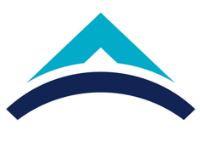    ECTS Course Description Form   ECTS Course Description Form   ECTS Course Description Form   ECTS Course Description Form   ECTS Course Description Form   ECTS Course Description Form   ECTS Course Description Form   ECTS Course Description Form   ECTS Course Description Form   ECTS Course Description Form   ECTS Course Description Form   ECTS Course Description Form   ECTS Course Description Form   ECTS Course Description Form   ECTS Course Description Form   ECTS Course Description Form   ECTS Course Description FormPART I (Senate Approval)PART I (Senate Approval)PART I (Senate Approval)PART I (Senate Approval)PART I (Senate Approval)PART I (Senate Approval)PART I (Senate Approval)PART I (Senate Approval)PART I (Senate Approval)PART I (Senate Approval)PART I (Senate Approval)PART I (Senate Approval)PART I (Senate Approval)PART I (Senate Approval)PART I (Senate Approval)PART I (Senate Approval)PART I (Senate Approval)PART I (Senate Approval)PART I (Senate Approval)PART I (Senate Approval)PART I (Senate Approval)PART I (Senate Approval)Offering School    Engineering  Engineering  Engineering  Engineering  Engineering  Engineering  Engineering  Engineering  Engineering  Engineering  Engineering  Engineering  Engineering  Engineering  Engineering  Engineering  Engineering  Engineering  Engineering  Engineering  EngineeringOffering Department  Computer Engineering  Computer Engineering  Computer Engineering  Computer Engineering  Computer Engineering  Computer Engineering  Computer Engineering  Computer Engineering  Computer Engineering  Computer Engineering  Computer Engineering  Computer Engineering  Computer Engineering  Computer Engineering  Computer Engineering  Computer Engineering  Computer Engineering  Computer Engineering  Computer Engineering  Computer Engineering  Computer EngineeringProgram(s) Offered toComputer EngineeringComputer EngineeringComputer EngineeringComputer EngineeringComputer EngineeringComputer EngineeringComputer EngineeringComputer EngineeringComputer EngineeringProgram(s) Offered toProgram(s) Offered toCourse Code CS201CS201CS201CS201CS201CS201CS201CS201CS201CS201CS201CS201CS201CS201CS201CS201CS201CS201CS201CS201CS201Course NameObject Oriented Software Development (Java)Object Oriented Software Development (Java)Object Oriented Software Development (Java)Object Oriented Software Development (Java)Object Oriented Software Development (Java)Object Oriented Software Development (Java)Object Oriented Software Development (Java)Object Oriented Software Development (Java)Object Oriented Software Development (Java)Object Oriented Software Development (Java)Object Oriented Software Development (Java)Object Oriented Software Development (Java)Object Oriented Software Development (Java)Object Oriented Software Development (Java)Object Oriented Software Development (Java)Object Oriented Software Development (Java)Object Oriented Software Development (Java)Object Oriented Software Development (Java)Object Oriented Software Development (Java)Object Oriented Software Development (Java)Object Oriented Software Development (Java)Language of InstructionEnglishEnglishEnglishEnglishEnglishEnglishEnglishEnglishEnglishEnglishEnglishEnglishEnglishEnglishEnglishEnglishEnglishEnglishEnglishEnglishEnglishType of CourseCompulsory – LecturesCompulsory – LecturesCompulsory – LecturesCompulsory – LecturesCompulsory – LecturesCompulsory – LecturesCompulsory – LecturesCompulsory – LecturesCompulsory – LecturesCompulsory – LecturesCompulsory – LecturesCompulsory – LecturesCompulsory – LecturesCompulsory – LecturesCompulsory – LecturesCompulsory – LecturesCompulsory – LecturesCompulsory – LecturesCompulsory – LecturesCompulsory – LecturesCompulsory – LecturesLevel of CourseUndergraduateUndergraduateUndergraduateUndergraduateUndergraduateUndergraduateUndergraduateUndergraduateUndergraduateUndergraduateUndergraduateUndergraduateUndergraduateUndergraduateUndergraduateUndergraduateUndergraduateUndergraduateUndergraduateUndergraduateUndergraduateHours per WeekLecture: 3Lecture: 3Lecture: 3Lecture: 3Lecture: 3Laboratory: 2Laboratory: 2Laboratory: 2Recitation: Recitation: Practical:  Practical:  Practical:  Practical:  Studio: Studio: Studio: Other: Other: Other: Other: ECTS Credit666666666666666666666Grading ModeLetter GradeLetter GradeLetter GradeLetter GradeLetter GradeLetter GradeLetter GradeLetter GradeLetter GradeLetter GradeLetter GradeLetter GradeLetter GradeLetter GradeLetter GradeLetter GradeLetter GradeLetter GradeLetter GradeLetter GradeLetter GradePre-requisitesCo-requisitesRegistration RestrictionEducational ObjectiveThe main objective of this course is to introduce students to programming in an object-oriented language. The students will gain an understanding of how to solve problems using software.The main objective of this course is to introduce students to programming in an object-oriented language. The students will gain an understanding of how to solve problems using software.The main objective of this course is to introduce students to programming in an object-oriented language. The students will gain an understanding of how to solve problems using software.The main objective of this course is to introduce students to programming in an object-oriented language. The students will gain an understanding of how to solve problems using software.The main objective of this course is to introduce students to programming in an object-oriented language. The students will gain an understanding of how to solve problems using software.The main objective of this course is to introduce students to programming in an object-oriented language. The students will gain an understanding of how to solve problems using software.The main objective of this course is to introduce students to programming in an object-oriented language. The students will gain an understanding of how to solve problems using software.The main objective of this course is to introduce students to programming in an object-oriented language. The students will gain an understanding of how to solve problems using software.The main objective of this course is to introduce students to programming in an object-oriented language. The students will gain an understanding of how to solve problems using software.The main objective of this course is to introduce students to programming in an object-oriented language. The students will gain an understanding of how to solve problems using software.The main objective of this course is to introduce students to programming in an object-oriented language. The students will gain an understanding of how to solve problems using software.The main objective of this course is to introduce students to programming in an object-oriented language. The students will gain an understanding of how to solve problems using software.The main objective of this course is to introduce students to programming in an object-oriented language. The students will gain an understanding of how to solve problems using software.The main objective of this course is to introduce students to programming in an object-oriented language. The students will gain an understanding of how to solve problems using software.The main objective of this course is to introduce students to programming in an object-oriented language. The students will gain an understanding of how to solve problems using software.The main objective of this course is to introduce students to programming in an object-oriented language. The students will gain an understanding of how to solve problems using software.The main objective of this course is to introduce students to programming in an object-oriented language. The students will gain an understanding of how to solve problems using software.The main objective of this course is to introduce students to programming in an object-oriented language. The students will gain an understanding of how to solve problems using software.The main objective of this course is to introduce students to programming in an object-oriented language. The students will gain an understanding of how to solve problems using software.The main objective of this course is to introduce students to programming in an object-oriented language. The students will gain an understanding of how to solve problems using software.The main objective of this course is to introduce students to programming in an object-oriented language. The students will gain an understanding of how to solve problems using software.Course DescriptionThis course provides the advanced concepts of Object-Oriented Programming with Java. List of topics to be covered include but not limited to polymorphism (via inheritance and via interfaces), use of abstract classes, graphical user interfaces, exception handling, introduction to Unified Modelling Language (UML) use-case and class diagrams.This course provides the advanced concepts of Object-Oriented Programming with Java. List of topics to be covered include but not limited to polymorphism (via inheritance and via interfaces), use of abstract classes, graphical user interfaces, exception handling, introduction to Unified Modelling Language (UML) use-case and class diagrams.This course provides the advanced concepts of Object-Oriented Programming with Java. List of topics to be covered include but not limited to polymorphism (via inheritance and via interfaces), use of abstract classes, graphical user interfaces, exception handling, introduction to Unified Modelling Language (UML) use-case and class diagrams.This course provides the advanced concepts of Object-Oriented Programming with Java. List of topics to be covered include but not limited to polymorphism (via inheritance and via interfaces), use of abstract classes, graphical user interfaces, exception handling, introduction to Unified Modelling Language (UML) use-case and class diagrams.This course provides the advanced concepts of Object-Oriented Programming with Java. List of topics to be covered include but not limited to polymorphism (via inheritance and via interfaces), use of abstract classes, graphical user interfaces, exception handling, introduction to Unified Modelling Language (UML) use-case and class diagrams.This course provides the advanced concepts of Object-Oriented Programming with Java. List of topics to be covered include but not limited to polymorphism (via inheritance and via interfaces), use of abstract classes, graphical user interfaces, exception handling, introduction to Unified Modelling Language (UML) use-case and class diagrams.This course provides the advanced concepts of Object-Oriented Programming with Java. List of topics to be covered include but not limited to polymorphism (via inheritance and via interfaces), use of abstract classes, graphical user interfaces, exception handling, introduction to Unified Modelling Language (UML) use-case and class diagrams.This course provides the advanced concepts of Object-Oriented Programming with Java. List of topics to be covered include but not limited to polymorphism (via inheritance and via interfaces), use of abstract classes, graphical user interfaces, exception handling, introduction to Unified Modelling Language (UML) use-case and class diagrams.This course provides the advanced concepts of Object-Oriented Programming with Java. List of topics to be covered include but not limited to polymorphism (via inheritance and via interfaces), use of abstract classes, graphical user interfaces, exception handling, introduction to Unified Modelling Language (UML) use-case and class diagrams.This course provides the advanced concepts of Object-Oriented Programming with Java. List of topics to be covered include but not limited to polymorphism (via inheritance and via interfaces), use of abstract classes, graphical user interfaces, exception handling, introduction to Unified Modelling Language (UML) use-case and class diagrams.This course provides the advanced concepts of Object-Oriented Programming with Java. List of topics to be covered include but not limited to polymorphism (via inheritance and via interfaces), use of abstract classes, graphical user interfaces, exception handling, introduction to Unified Modelling Language (UML) use-case and class diagrams.This course provides the advanced concepts of Object-Oriented Programming with Java. List of topics to be covered include but not limited to polymorphism (via inheritance and via interfaces), use of abstract classes, graphical user interfaces, exception handling, introduction to Unified Modelling Language (UML) use-case and class diagrams.This course provides the advanced concepts of Object-Oriented Programming with Java. List of topics to be covered include but not limited to polymorphism (via inheritance and via interfaces), use of abstract classes, graphical user interfaces, exception handling, introduction to Unified Modelling Language (UML) use-case and class diagrams.This course provides the advanced concepts of Object-Oriented Programming with Java. List of topics to be covered include but not limited to polymorphism (via inheritance and via interfaces), use of abstract classes, graphical user interfaces, exception handling, introduction to Unified Modelling Language (UML) use-case and class diagrams.This course provides the advanced concepts of Object-Oriented Programming with Java. List of topics to be covered include but not limited to polymorphism (via inheritance and via interfaces), use of abstract classes, graphical user interfaces, exception handling, introduction to Unified Modelling Language (UML) use-case and class diagrams.This course provides the advanced concepts of Object-Oriented Programming with Java. List of topics to be covered include but not limited to polymorphism (via inheritance and via interfaces), use of abstract classes, graphical user interfaces, exception handling, introduction to Unified Modelling Language (UML) use-case and class diagrams.This course provides the advanced concepts of Object-Oriented Programming with Java. List of topics to be covered include but not limited to polymorphism (via inheritance and via interfaces), use of abstract classes, graphical user interfaces, exception handling, introduction to Unified Modelling Language (UML) use-case and class diagrams.This course provides the advanced concepts of Object-Oriented Programming with Java. List of topics to be covered include but not limited to polymorphism (via inheritance and via interfaces), use of abstract classes, graphical user interfaces, exception handling, introduction to Unified Modelling Language (UML) use-case and class diagrams.This course provides the advanced concepts of Object-Oriented Programming with Java. List of topics to be covered include but not limited to polymorphism (via inheritance and via interfaces), use of abstract classes, graphical user interfaces, exception handling, introduction to Unified Modelling Language (UML) use-case and class diagrams.This course provides the advanced concepts of Object-Oriented Programming with Java. List of topics to be covered include but not limited to polymorphism (via inheritance and via interfaces), use of abstract classes, graphical user interfaces, exception handling, introduction to Unified Modelling Language (UML) use-case and class diagrams.This course provides the advanced concepts of Object-Oriented Programming with Java. List of topics to be covered include but not limited to polymorphism (via inheritance and via interfaces), use of abstract classes, graphical user interfaces, exception handling, introduction to Unified Modelling Language (UML) use-case and class diagrams.Learning Outcomes LO1: Explain the concepts of class, object, method, attribute. Write classes, create objects, invoke method (both static and non-static)LO1: Explain the concepts of class, object, method, attribute. Write classes, create objects, invoke method (both static and non-static)LO1: Explain the concepts of class, object, method, attribute. Write classes, create objects, invoke method (both static and non-static)LO1: Explain the concepts of class, object, method, attribute. Write classes, create objects, invoke method (both static and non-static)LO1: Explain the concepts of class, object, method, attribute. Write classes, create objects, invoke method (both static and non-static)LO1: Explain the concepts of class, object, method, attribute. Write classes, create objects, invoke method (both static and non-static)LO1: Explain the concepts of class, object, method, attribute. Write classes, create objects, invoke method (both static and non-static)LO1: Explain the concepts of class, object, method, attribute. Write classes, create objects, invoke method (both static and non-static)LO1: Explain the concepts of class, object, method, attribute. Write classes, create objects, invoke method (both static and non-static)Learning Outcomes LO2: Explain what inheritance is, subclass, superclass, relationship between inheritance and reusability, differences between method overloading and overriding.LO2: Explain what inheritance is, subclass, superclass, relationship between inheritance and reusability, differences between method overloading and overriding.LO2: Explain what inheritance is, subclass, superclass, relationship between inheritance and reusability, differences between method overloading and overriding.LO2: Explain what inheritance is, subclass, superclass, relationship between inheritance and reusability, differences between method overloading and overriding.LO2: Explain what inheritance is, subclass, superclass, relationship between inheritance and reusability, differences between method overloading and overriding.LO2: Explain what inheritance is, subclass, superclass, relationship between inheritance and reusability, differences between method overloading and overriding.LO2: Explain what inheritance is, subclass, superclass, relationship between inheritance and reusability, differences between method overloading and overriding.LO2: Explain what inheritance is, subclass, superclass, relationship between inheritance and reusability, differences between method overloading and overriding.LO2: Explain what inheritance is, subclass, superclass, relationship between inheritance and reusability, differences between method overloading and overriding.Learning Outcomes LO3: Explain what polymorphism is, what are usages of polymorphism, what are ways to implement polymorphism. Explain differences between abstract class and interface.LO3: Explain what polymorphism is, what are usages of polymorphism, what are ways to implement polymorphism. Explain differences between abstract class and interface.LO3: Explain what polymorphism is, what are usages of polymorphism, what are ways to implement polymorphism. Explain differences between abstract class and interface.LO3: Explain what polymorphism is, what are usages of polymorphism, what are ways to implement polymorphism. Explain differences between abstract class and interface.LO3: Explain what polymorphism is, what are usages of polymorphism, what are ways to implement polymorphism. Explain differences between abstract class and interface.LO3: Explain what polymorphism is, what are usages of polymorphism, what are ways to implement polymorphism. Explain differences between abstract class and interface.LO3: Explain what polymorphism is, what are usages of polymorphism, what are ways to implement polymorphism. Explain differences between abstract class and interface.LO3: Explain what polymorphism is, what are usages of polymorphism, what are ways to implement polymorphism. Explain differences between abstract class and interface.LO3: Explain what polymorphism is, what are usages of polymorphism, what are ways to implement polymorphism. Explain differences between abstract class and interface.Learning Outcomes LO4: Explain what an exception is, what are the types of exceptions, when it’s thrown, how it’s caught, differences between exceptions and errors.LO4: Explain what an exception is, what are the types of exceptions, when it’s thrown, how it’s caught, differences between exceptions and errors.LO4: Explain what an exception is, what are the types of exceptions, when it’s thrown, how it’s caught, differences between exceptions and errors.LO4: Explain what an exception is, what are the types of exceptions, when it’s thrown, how it’s caught, differences between exceptions and errors.LO4: Explain what an exception is, what are the types of exceptions, when it’s thrown, how it’s caught, differences between exceptions and errors.LO4: Explain what an exception is, what are the types of exceptions, when it’s thrown, how it’s caught, differences between exceptions and errors.LO4: Explain what an exception is, what are the types of exceptions, when it’s thrown, how it’s caught, differences between exceptions and errors.LO4: Explain what an exception is, what are the types of exceptions, when it’s thrown, how it’s caught, differences between exceptions and errors.LO4: Explain what an exception is, what are the types of exceptions, when it’s thrown, how it’s caught, differences between exceptions and errors.Learning Outcomes LO5: Write programs with graphical user interfaces; explain GUI components and layout managers.LO5: Write programs with graphical user interfaces; explain GUI components and layout managers.LO5: Write programs with graphical user interfaces; explain GUI components and layout managers.LO5: Write programs with graphical user interfaces; explain GUI components and layout managers.LO5: Write programs with graphical user interfaces; explain GUI components and layout managers.LO5: Write programs with graphical user interfaces; explain GUI components and layout managers.LO5: Write programs with graphical user interfaces; explain GUI components and layout managers.LO5: Write programs with graphical user interfaces; explain GUI components and layout managers.LO5: Write programs with graphical user interfaces; explain GUI components and layout managers.Learning Outcomes LO6: Explain what is UML, why do we need UML? Which UML diagram is used in what stage of software development (analysis, design, implementation, maintenance) Explain what is a use-case diagram, class diagram, sequence diagram and activity diagram.LO6: Explain what is UML, why do we need UML? Which UML diagram is used in what stage of software development (analysis, design, implementation, maintenance) Explain what is a use-case diagram, class diagram, sequence diagram and activity diagram.LO6: Explain what is UML, why do we need UML? Which UML diagram is used in what stage of software development (analysis, design, implementation, maintenance) Explain what is a use-case diagram, class diagram, sequence diagram and activity diagram.LO6: Explain what is UML, why do we need UML? Which UML diagram is used in what stage of software development (analysis, design, implementation, maintenance) Explain what is a use-case diagram, class diagram, sequence diagram and activity diagram.LO6: Explain what is UML, why do we need UML? Which UML diagram is used in what stage of software development (analysis, design, implementation, maintenance) Explain what is a use-case diagram, class diagram, sequence diagram and activity diagram.LO6: Explain what is UML, why do we need UML? Which UML diagram is used in what stage of software development (analysis, design, implementation, maintenance) Explain what is a use-case diagram, class diagram, sequence diagram and activity diagram.LO6: Explain what is UML, why do we need UML? Which UML diagram is used in what stage of software development (analysis, design, implementation, maintenance) Explain what is a use-case diagram, class diagram, sequence diagram and activity diagram.LO6: Explain what is UML, why do we need UML? Which UML diagram is used in what stage of software development (analysis, design, implementation, maintenance) Explain what is a use-case diagram, class diagram, sequence diagram and activity diagram.LO6: Explain what is UML, why do we need UML? Which UML diagram is used in what stage of software development (analysis, design, implementation, maintenance) Explain what is a use-case diagram, class diagram, sequence diagram and activity diagram.Learning Outcomes PART II ( Faculty Board Approval)PART II ( Faculty Board Approval)PART II ( Faculty Board Approval)PART II ( Faculty Board Approval)PART II ( Faculty Board Approval)PART II ( Faculty Board Approval)PART II ( Faculty Board Approval)PART II ( Faculty Board Approval)PART II ( Faculty Board Approval)PART II ( Faculty Board Approval)PART II ( Faculty Board Approval)PART II ( Faculty Board Approval)PART II ( Faculty Board Approval)PART II ( Faculty Board Approval)PART II ( Faculty Board Approval)PART II ( Faculty Board Approval)PART II ( Faculty Board Approval)PART II ( Faculty Board Approval)PART II ( Faculty Board Approval)PART II ( Faculty Board Approval)PART II ( Faculty Board Approval)PART II ( Faculty Board Approval)Basic Outcomes (University-wide)Basic Outcomes (University-wide)PO1Program OutcomesProgram OutcomesProgram OutcomesProgram OutcomesProgram OutcomesProgram OutcomesProgram OutcomesProgram OutcomesProgram OutcomesLO1LO1LO2LO2LO3LO4LO4LO5LO5LO6Basic Outcomes (University-wide)Basic Outcomes (University-wide)PO1Ability to communicate effectively and write and present a report in Turkish and English. Ability to communicate effectively and write and present a report in Turkish and English. Ability to communicate effectively and write and present a report in Turkish and English. Ability to communicate effectively and write and present a report in Turkish and English. Ability to communicate effectively and write and present a report in Turkish and English. Ability to communicate effectively and write and present a report in Turkish and English. Ability to communicate effectively and write and present a report in Turkish and English. Ability to communicate effectively and write and present a report in Turkish and English. Ability to communicate effectively and write and present a report in Turkish and English.     1            0            0            0            0            0     0            0            0            0            0            0     0            0            0            0            0            0     0            0            0            0            0            0     0            0            0            0            0            0     0            0            0            0            0            0     3            1            1            1            1            1     1            1            0            0            1            2     0            0            1            1            0            0     0            0            0            0            0            0     2            1            3            1            0            1     2            1            1            0            1            1     1            0            0            0            1            0     1            0            0            0            0            0     0            0            0            0            0            0     0            0            0            0            0            0     0            0            0            0            0            0     0            0            0            0            0            0     0            0            0            0            0            0     3            1            1            1            1            1     1            1            0            0            1            2     0            0            1            1            0            0     0            0            0            0            0            0     2            1            3            1            0            1     2            1            1            0            1            1     1            0            0            0            1            0     1            0            0            0            0            0     0            0            0            0            0            0     0            0            0            0            0            0     0            0            0            0            0            0     0            0            0            0            0            0     0            0            0            0            0            0     3            1            1            1            1            1     1            1            0            0            1            2     0            0            1            1            0            0     0            0            0            0            0            0     2            1            3            1            0            1     2            1            1            0            1            1     1            0            0            0            1            0     1            0            0            0            0            0     0            0            0            0            0            0     0            0            0            0            0            0     0            0            0            0            0            0     0            0            0            0            0            0     0            0            0            0            0            0     3            1            1            1            1            1     1            1            0            0            1            2     0            0            1            1            0            0     0            0            0            0            0            0     2            1            3            1            0            1     2            1            1            0            1            1     1            0            0            0            1            0     1            0            0            0            0            0     0            0            0            0            0            0     0            0            0            0            0            0     0            0            0            0            0            0     0            0            0            0            0            0     0            0            0            0            0            0     3            1            1            1            1            1     1            1            0            0            1            2     0            0            1            1            0            0     0            0            0            0            0            0     2            1            3            1            0            1     2            1            1            0            1            1     1            0            0            0            1            0     1            0            0            0            0            0     0            0            0            0            0            0     0            0            0            0            0            0     0            0            0            0            0            0     0            0            0            0            0            0     0            0            0            0            0            0     3            1            1            1            1            1     1            1            0            0            1            2     0            0            1            1            0            0     0            0            0            0            0            0     2            1            3            1            0            1     2            1            1            0            1            1     1            0            0            0            1            0     1            0            0            0            0            0     0            0            0            0            0            0     0            0            0            0            0            0     0            0            0            0            0            0     0            0            0            0            0            0     0            0            0            0            0            0     3            1            1            1            1            1     1            1            0            0            1            2     0            0            1            1            0            0     0            0            0            0            0            0     2            1            3            1            0            1     2            1            1            0            1            1     1            0            0            0            1            0     1            0            0            0            0            0     0            0            0            0            0            0     0            0            0            0            0            0     0            0            0            0            0            0     0            0            0            0            0            0     0            0            0            0            0            0     3            1            1            1            1            1     1            1            0            0            1            2     0            0            1            1            0            0     0            0            0            0            0            0     2            1            3            1            0            1     2            1            1            0            1            1     1            0            0            0            1            0     1            0            0            0            0            0     0            0            0            0            0            0     0            0            0            0            0            0     0            0            0            0            0            0     0            0            0            0            0            0     0            0            0            0            0            0     3            1            1            1            1            1     1            1            0            0            1            2     0            0            1            1            0            0     0            0            0            0            0            0     2            1            3            1            0            1     2            1            1            0            1            1     1            0            0            0            1            0     1            0            0            0            0            0     0            0            0            0            0            0     0            0            0            0            0            0     0            0            0            0            0            0     0            0            0            0            0            0     0            0            0            0            0            0     3            1            1            1            1            1     1            1            0            0            1            2     0            0            1            1            0            0     0            0            0            0            0            0     2            1            3            1            0            1     2            1            1            0            1            1     1            0            0            0            1            0 Basic Outcomes (University-wide)Basic Outcomes (University-wide)PO2Ability to work individually, and in intra-disciplinary and multi-disciplinary teams.Ability to work individually, and in intra-disciplinary and multi-disciplinary teams.Ability to work individually, and in intra-disciplinary and multi-disciplinary teams.Ability to work individually, and in intra-disciplinary and multi-disciplinary teams.Ability to work individually, and in intra-disciplinary and multi-disciplinary teams.Ability to work individually, and in intra-disciplinary and multi-disciplinary teams.Ability to work individually, and in intra-disciplinary and multi-disciplinary teams.Ability to work individually, and in intra-disciplinary and multi-disciplinary teams.Ability to work individually, and in intra-disciplinary and multi-disciplinary teams.    1            0            0            0            0            0     0            0            0            0            0            0     0            0            0            0            0            0     0            0            0            0            0            0     0            0            0            0            0            0     0            0            0            0            0            0     3            1            1            1            1            1     1            1            0            0            1            2     0            0            1            1            0            0     0            0            0            0            0            0     2            1            3            1            0            1     2            1            1            0            1            1     1            0            0            0            1            0     1            0            0            0            0            0     0            0            0            0            0            0     0            0            0            0            0            0     0            0            0            0            0            0     0            0            0            0            0            0     0            0            0            0            0            0     3            1            1            1            1            1     1            1            0            0            1            2     0            0            1            1            0            0     0            0            0            0            0            0     2            1            3            1            0            1     2            1            1            0            1            1     1            0            0            0            1            0     1            0            0            0            0            0     0            0            0            0            0            0     0            0            0            0            0            0     0            0            0            0            0            0     0            0            0            0            0            0     0            0            0            0            0            0     3            1            1            1            1            1     1            1            0            0            1            2     0            0            1            1            0            0     0            0            0            0            0            0     2            1            3            1            0            1     2            1            1            0            1            1     1            0            0            0            1            0     1            0            0            0            0            0     0            0            0            0            0            0     0            0            0            0            0            0     0            0            0            0            0            0     0            0            0            0            0            0     0            0            0            0            0            0     3            1            1            1            1            1     1            1            0            0            1            2     0            0            1            1            0            0     0            0            0            0            0            0     2            1            3            1            0            1     2            1            1            0            1            1     1            0            0            0            1            0     1            0            0            0            0            0     0            0            0            0            0            0     0            0            0            0            0            0     0            0            0            0            0            0     0            0            0            0            0            0     0            0            0            0            0            0     3            1            1            1            1            1     1            1            0            0            1            2     0            0            1            1            0            0     0            0            0            0            0            0     2            1            3            1            0            1     2            1            1            0            1            1     1            0            0            0            1            0     1            0            0            0            0            0     0            0            0            0            0            0     0            0            0            0            0            0     0            0            0            0            0            0     0            0            0            0            0            0     0            0            0            0            0            0     3            1            1            1            1            1     1            1            0            0            1            2     0            0            1            1            0            0     0            0            0            0            0            0     2            1            3            1            0            1     2            1            1            0            1            1     1            0            0            0            1            0     1            0            0            0            0            0     0            0            0            0            0            0     0            0            0            0            0            0     0            0            0            0            0            0     0            0            0            0            0            0     0            0            0            0            0            0     3            1            1            1            1            1     1            1            0            0            1            2     0            0            1            1            0            0     0            0            0            0            0            0     2            1            3            1            0            1     2            1            1            0            1            1     1            0            0            0            1            0     1            0            0            0            0            0     0            0            0            0            0            0     0            0            0            0            0            0     0            0            0            0            0            0     0            0            0            0            0            0     0            0            0            0            0            0     3            1            1            1            1            1     1            1            0            0            1            2     0            0            1            1            0            0     0            0            0            0            0            0     2            1            3            1            0            1     2            1            1            0            1            1     1            0            0            0            1            0     1            0            0            0            0            0     0            0            0            0            0            0     0            0            0            0            0            0     0            0            0            0            0            0     0            0            0            0            0            0     0            0            0            0            0            0     3            1            1            1            1            1     1            1            0            0            1            2     0            0            1            1            0            0     0            0            0            0            0            0     2            1            3            1            0            1     2            1            1            0            1            1     1            0            0            0            1            0     1            0            0            0            0            0     0            0            0            0            0            0     0            0            0            0            0            0     0            0            0            0            0            0     0            0            0            0            0            0     0            0            0            0            0            0     3            1            1            1            1            1     1            1            0            0            1            2     0            0            1            1            0            0     0            0            0            0            0            0     2            1            3            1            0            1     2            1            1            0            1            1     1            0            0            0            1            0 Basic Outcomes (University-wide)Basic Outcomes (University-wide)PO3Recognition of the need for life-long learning and ability to access information, follow developments in science and technology, and continually reinvent oneself.Recognition of the need for life-long learning and ability to access information, follow developments in science and technology, and continually reinvent oneself.Recognition of the need for life-long learning and ability to access information, follow developments in science and technology, and continually reinvent oneself.Recognition of the need for life-long learning and ability to access information, follow developments in science and technology, and continually reinvent oneself.Recognition of the need for life-long learning and ability to access information, follow developments in science and technology, and continually reinvent oneself.Recognition of the need for life-long learning and ability to access information, follow developments in science and technology, and continually reinvent oneself.Recognition of the need for life-long learning and ability to access information, follow developments in science and technology, and continually reinvent oneself.Recognition of the need for life-long learning and ability to access information, follow developments in science and technology, and continually reinvent oneself.Recognition of the need for life-long learning and ability to access information, follow developments in science and technology, and continually reinvent oneself.    1            0            0            0            0            0     0            0            0            0            0            0     0            0            0            0            0            0     0            0            0            0            0            0     0            0            0            0            0            0     0            0            0            0            0            0     3            1            1            1            1            1     1            1            0            0            1            2     0            0            1            1            0            0     0            0            0            0            0            0     2            1            3            1            0            1     2            1            1            0            1            1     1            0            0            0            1            0     1            0            0            0            0            0     0            0            0            0            0            0     0            0            0            0            0            0     0            0            0            0            0            0     0            0            0            0            0            0     0            0            0            0            0            0     3            1            1            1            1            1     1            1            0            0            1            2     0            0            1            1            0            0     0            0            0            0            0            0     2            1            3            1            0            1     2            1            1            0            1            1     1            0            0            0            1            0     1            0            0            0            0            0     0            0            0            0            0            0     0            0            0            0            0            0     0            0            0            0            0            0     0            0            0            0            0            0     0            0            0            0            0            0     3            1            1            1            1            1     1            1            0            0            1            2     0            0            1            1            0            0     0            0            0            0            0            0     2            1            3            1            0            1     2            1            1            0            1            1     1            0            0            0            1            0     1            0            0            0            0            0     0            0            0            0            0            0     0            0            0            0            0            0     0            0            0            0            0            0     0            0            0            0            0            0     0            0            0            0            0            0     3            1            1            1            1            1     1            1            0            0            1            2     0            0            1            1            0            0     0            0            0            0            0            0     2            1            3            1            0            1     2            1            1            0            1            1     1            0            0            0            1            0     1            0            0            0            0            0     0            0            0            0            0            0     0            0            0            0            0            0     0            0            0            0            0            0     0            0            0            0            0            0     0            0            0            0            0            0     3            1            1            1            1            1     1            1            0            0            1            2     0            0            1            1            0            0     0            0            0            0            0            0     2            1            3            1            0            1     2            1            1            0            1            1     1            0            0            0            1            0     1            0            0            0            0            0     0            0            0            0            0            0     0            0            0            0            0            0     0            0            0            0            0            0     0            0            0            0            0            0     0            0            0            0            0            0     3            1            1            1            1            1     1            1            0            0            1            2     0            0            1            1            0            0     0            0            0            0            0            0     2            1            3            1            0            1     2            1            1            0            1            1     1            0            0            0            1            0     1            0            0            0            0            0     0            0            0            0            0            0     0            0            0            0            0            0     0            0            0            0            0            0     0            0            0            0            0            0     0            0            0            0            0            0     3            1            1            1            1            1     1            1            0            0            1            2     0            0            1            1            0            0     0            0            0            0            0            0     2            1            3            1            0            1     2            1            1            0            1            1     1            0            0            0            1            0     1            0            0            0            0            0     0            0            0            0            0            0     0            0            0            0            0            0     0            0            0            0            0            0     0            0            0            0            0            0     0            0            0            0            0            0     3            1            1            1            1            1     1            1            0            0            1            2     0            0            1            1            0            0     0            0            0            0            0            0     2            1            3            1            0            1     2            1            1            0            1            1     1            0            0            0            1            0     1            0            0            0            0            0     0            0            0            0            0            0     0            0            0            0            0            0     0            0            0            0            0            0     0            0            0            0            0            0     0            0            0            0            0            0     3            1            1            1            1            1     1            1            0            0            1            2     0            0            1            1            0            0     0            0            0            0            0            0     2            1            3            1            0            1     2            1            1            0            1            1     1            0            0            0            1            0     1            0            0            0            0            0     0            0            0            0            0            0     0            0            0            0            0            0     0            0            0            0            0            0     0            0            0            0            0            0     0            0            0            0            0            0     3            1            1            1            1            1     1            1            0            0            1            2     0            0            1            1            0            0     0            0            0            0            0            0     2            1            3            1            0            1     2            1            1            0            1            1     1            0            0            0            1            0 Basic Outcomes (University-wide)Basic Outcomes (University-wide)PO4Knowledge of project management, risk management, innovation and change management, entrepreneurship, and sustainable development.Knowledge of project management, risk management, innovation and change management, entrepreneurship, and sustainable development.Knowledge of project management, risk management, innovation and change management, entrepreneurship, and sustainable development.Knowledge of project management, risk management, innovation and change management, entrepreneurship, and sustainable development.Knowledge of project management, risk management, innovation and change management, entrepreneurship, and sustainable development.Knowledge of project management, risk management, innovation and change management, entrepreneurship, and sustainable development.Knowledge of project management, risk management, innovation and change management, entrepreneurship, and sustainable development.Knowledge of project management, risk management, innovation and change management, entrepreneurship, and sustainable development.Knowledge of project management, risk management, innovation and change management, entrepreneurship, and sustainable development.    1            0            0            0            0            0     0            0            0            0            0            0     0            0            0            0            0            0     0            0            0            0            0            0     0            0            0            0            0            0     0            0            0            0            0            0     3            1            1            1            1            1     1            1            0            0            1            2     0            0            1            1            0            0     0            0            0            0            0            0     2            1            3            1            0            1     2            1            1            0            1            1     1            0            0            0            1            0     1            0            0            0            0            0     0            0            0            0            0            0     0            0            0            0            0            0     0            0            0            0            0            0     0            0            0            0            0            0     0            0            0            0            0            0     3            1            1            1            1            1     1            1            0            0            1            2     0            0            1            1            0            0     0            0            0            0            0            0     2            1            3            1            0            1     2            1            1            0            1            1     1            0            0            0            1            0     1            0            0            0            0            0     0            0            0            0            0            0     0            0            0            0            0            0     0            0            0            0            0            0     0            0            0            0            0            0     0            0            0            0            0            0     3            1            1            1            1            1     1            1            0            0            1            2     0            0            1            1            0            0     0            0            0            0            0            0     2            1            3            1            0            1     2            1            1            0            1            1     1            0            0            0            1            0     1            0            0            0            0            0     0            0            0            0            0            0     0            0            0            0            0            0     0            0            0            0            0            0     0            0            0            0            0            0     0            0            0            0            0            0     3            1            1            1            1            1     1            1            0            0            1            2     0            0            1            1            0            0     0            0            0            0            0            0     2            1            3            1            0            1     2            1            1            0            1            1     1            0            0            0            1            0     1            0            0            0            0            0     0            0            0            0            0            0     0            0            0            0            0            0     0            0            0            0            0            0     0            0            0            0            0            0     0            0            0            0            0            0     3            1            1            1            1            1     1            1            0            0            1            2     0            0            1            1            0            0     0            0            0            0            0            0     2            1            3            1            0            1     2            1            1            0            1            1     1            0            0            0            1            0     1            0            0            0            0            0     0            0            0            0            0            0     0            0            0            0            0            0     0            0            0            0            0            0     0            0            0            0            0            0     0            0            0            0            0            0     3            1            1            1            1            1     1            1            0            0            1            2     0            0            1            1            0            0     0            0            0            0            0            0     2            1            3            1            0            1     2            1            1            0            1            1     1            0            0            0            1            0     1            0            0            0            0            0     0            0            0            0            0            0     0            0            0            0            0            0     0            0            0            0            0            0     0            0            0            0            0            0     0            0            0            0            0            0     3            1            1            1            1            1     1            1            0            0            1            2     0            0            1            1            0            0     0            0            0            0            0            0     2            1            3            1            0            1     2            1            1            0            1            1     1            0            0            0            1            0     1            0            0            0            0            0     0            0            0            0            0            0     0            0            0            0            0            0     0            0            0            0            0            0     0            0            0            0            0            0     0            0            0            0            0            0     3            1            1            1            1            1     1            1            0            0            1            2     0            0            1            1            0            0     0            0            0            0            0            0     2            1            3            1            0            1     2            1            1            0            1            1     1            0            0            0            1            0     1            0            0            0            0            0     0            0            0            0            0            0     0            0            0            0            0            0     0            0            0            0            0            0     0            0            0            0            0            0     0            0            0            0            0            0     3            1            1            1            1            1     1            1            0            0            1            2     0            0            1            1            0            0     0            0            0            0            0            0     2            1            3            1            0            1     2            1            1            0            1            1     1            0            0            0            1            0     1            0            0            0            0            0     0            0            0            0            0            0     0            0            0            0            0            0     0            0            0            0            0            0     0            0            0            0            0            0     0            0            0            0            0            0     3            1            1            1            1            1     1            1            0            0            1            2     0            0            1            1            0            0     0            0            0            0            0            0     2            1            3            1            0            1     2            1            1            0            1            1     1            0            0            0            1            0 Basic Outcomes (University-wide)Basic Outcomes (University-wide)PO5Awareness of sectors and ability to prepare a business plan.Awareness of sectors and ability to prepare a business plan.Awareness of sectors and ability to prepare a business plan.Awareness of sectors and ability to prepare a business plan.Awareness of sectors and ability to prepare a business plan.Awareness of sectors and ability to prepare a business plan.Awareness of sectors and ability to prepare a business plan.Awareness of sectors and ability to prepare a business plan.Awareness of sectors and ability to prepare a business plan.    1            0            0            0            0            0     0            0            0            0            0            0     0            0            0            0            0            0     0            0            0            0            0            0     0            0            0            0            0            0     0            0            0            0            0            0     3            1            1            1            1            1     1            1            0            0            1            2     0            0            1            1            0            0     0            0            0            0            0            0     2            1            3            1            0            1     2            1            1            0            1            1     1            0            0            0            1            0     1            0            0            0            0            0     0            0            0            0            0            0     0            0            0            0            0            0     0            0            0            0            0            0     0            0            0            0            0            0     0            0            0            0            0            0     3            1            1            1            1            1     1            1            0            0            1            2     0            0            1            1            0            0     0            0            0            0            0            0     2            1            3            1            0            1     2            1            1            0            1            1     1            0            0            0            1            0     1            0            0            0            0            0     0            0            0            0            0            0     0            0            0            0            0            0     0            0            0            0            0            0     0            0            0            0            0            0     0            0            0            0            0            0     3            1            1            1            1            1     1            1            0            0            1            2     0            0            1            1            0            0     0            0            0            0            0            0     2            1            3            1            0            1     2            1            1            0            1            1     1            0            0            0            1            0     1            0            0            0            0            0     0            0            0            0            0            0     0            0            0            0            0            0     0            0            0            0            0            0     0            0            0            0            0            0     0            0            0            0            0            0     3            1            1            1            1            1     1            1            0            0            1            2     0            0            1            1            0            0     0            0            0            0            0            0     2            1            3            1            0            1     2            1            1            0            1            1     1            0            0            0            1            0     1            0            0            0            0            0     0            0            0            0            0            0     0            0            0            0            0            0     0            0            0            0            0            0     0            0            0            0            0            0     0            0            0            0            0            0     3            1            1            1            1            1     1            1            0            0            1            2     0            0            1            1            0            0     0            0            0            0            0            0     2            1            3            1            0            1     2            1            1            0            1            1     1            0            0            0            1            0     1            0            0            0            0            0     0            0            0            0            0            0     0            0            0            0            0            0     0            0            0            0            0            0     0            0            0            0            0            0     0            0            0            0            0            0     3            1            1            1            1            1     1            1            0            0            1            2     0            0            1            1            0            0     0            0            0            0            0            0     2            1            3            1            0            1     2            1            1            0            1            1     1            0            0            0            1            0     1            0            0            0            0            0     0            0            0            0            0            0     0            0            0            0            0            0     0            0            0            0            0            0     0            0            0            0            0            0     0            0            0            0            0            0     3            1            1            1            1            1     1            1            0            0            1            2     0            0            1            1            0            0     0            0            0            0            0            0     2            1            3            1            0            1     2            1            1            0            1            1     1            0            0            0            1            0     1            0            0            0            0            0     0            0            0            0            0            0     0            0            0            0            0            0     0            0            0            0            0            0     0            0            0            0            0            0     0            0            0            0            0            0     3            1            1            1            1            1     1            1            0            0            1            2     0            0            1            1            0            0     0            0            0            0            0            0     2            1            3            1            0            1     2            1            1            0            1            1     1            0            0            0            1            0     1            0            0            0            0            0     0            0            0            0            0            0     0            0            0            0            0            0     0            0            0            0            0            0     0            0            0            0            0            0     0            0            0            0            0            0     3            1            1            1            1            1     1            1            0            0            1            2     0            0            1            1            0            0     0            0            0            0            0            0     2            1            3            1            0            1     2            1            1            0            1            1     1            0            0            0            1            0     1            0            0            0            0            0     0            0            0            0            0            0     0            0            0            0            0            0     0            0            0            0            0            0     0            0            0            0            0            0     0            0            0            0            0            0     3            1            1            1            1            1     1            1            0            0            1            2     0            0            1            1            0            0     0            0            0            0            0            0     2            1            3            1            0            1     2            1            1            0            1            1     1            0            0            0            1            0 Basic Outcomes (University-wide)Basic Outcomes (University-wide)PO6Understanding of professional and ethical responsibility and demonstrating ethical behaviour.Understanding of professional and ethical responsibility and demonstrating ethical behaviour.Understanding of professional and ethical responsibility and demonstrating ethical behaviour.Understanding of professional and ethical responsibility and demonstrating ethical behaviour.Understanding of professional and ethical responsibility and demonstrating ethical behaviour.Understanding of professional and ethical responsibility and demonstrating ethical behaviour.Understanding of professional and ethical responsibility and demonstrating ethical behaviour.Understanding of professional and ethical responsibility and demonstrating ethical behaviour.Understanding of professional and ethical responsibility and demonstrating ethical behaviour.    1            0            0            0            0            0     0            0            0            0            0            0     0            0            0            0            0            0     0            0            0            0            0            0     0            0            0            0            0            0     0            0            0            0            0            0     3            1            1            1            1            1     1            1            0            0            1            2     0            0            1            1            0            0     0            0            0            0            0            0     2            1            3            1            0            1     2            1            1            0            1            1     1            0            0            0            1            0     1            0            0            0            0            0     0            0            0            0            0            0     0            0            0            0            0            0     0            0            0            0            0            0     0            0            0            0            0            0     0            0            0            0            0            0     3            1            1            1            1            1     1            1            0            0            1            2     0            0            1            1            0            0     0            0            0            0            0            0     2            1            3            1            0            1     2            1            1            0            1            1     1            0            0            0            1            0     1            0            0            0            0            0     0            0            0            0            0            0     0            0            0            0            0            0     0            0            0            0            0            0     0            0            0            0            0            0     0            0            0            0            0            0     3            1            1            1            1            1     1            1            0            0            1            2     0            0            1            1            0            0     0            0            0            0            0            0     2            1            3            1            0            1     2            1            1            0            1            1     1            0            0            0            1            0     1            0            0            0            0            0     0            0            0            0            0            0     0            0            0            0            0            0     0            0            0            0            0            0     0            0            0            0            0            0     0            0            0            0            0            0     3            1            1            1            1            1     1            1            0            0            1            2     0            0            1            1            0            0     0            0            0            0            0            0     2            1            3            1            0            1     2            1            1            0            1            1     1            0            0            0            1            0     1            0            0            0            0            0     0            0            0            0            0            0     0            0            0            0            0            0     0            0            0            0            0            0     0            0            0            0            0            0     0            0            0            0            0            0     3            1            1            1            1            1     1            1            0            0            1            2     0            0            1            1            0            0     0            0            0            0            0            0     2            1            3            1            0            1     2            1            1            0            1            1     1            0            0            0            1            0     1            0            0            0            0            0     0            0            0            0            0            0     0            0            0            0            0            0     0            0            0            0            0            0     0            0            0            0            0            0     0            0            0            0            0            0     3            1            1            1            1            1     1            1            0            0            1            2     0            0            1            1            0            0     0            0            0            0            0            0     2            1            3            1            0            1     2            1            1            0            1            1     1            0            0            0            1            0     1            0            0            0            0            0     0            0            0            0            0            0     0            0            0            0            0            0     0            0            0            0            0            0     0            0            0            0            0            0     0            0            0            0            0            0     3            1            1            1            1            1     1            1            0            0            1            2     0            0            1            1            0            0     0            0            0            0            0            0     2            1            3            1            0            1     2            1            1            0            1            1     1            0            0            0            1            0     1            0            0            0            0            0     0            0            0            0            0            0     0            0            0            0            0            0     0            0            0            0            0            0     0            0            0            0            0            0     0            0            0            0            0            0     3            1            1            1            1            1     1            1            0            0            1            2     0            0            1            1            0            0     0            0            0            0            0            0     2            1            3            1            0            1     2            1            1            0            1            1     1            0            0            0            1            0     1            0            0            0            0            0     0            0            0            0            0            0     0            0            0            0            0            0     0            0            0            0            0            0     0            0            0            0            0            0     0            0            0            0            0            0     3            1            1            1            1            1     1            1            0            0            1            2     0            0            1            1            0            0     0            0            0            0            0            0     2            1            3            1            0            1     2            1            1            0            1            1     1            0            0            0            1            0     1            0            0            0            0            0     0            0            0            0            0            0     0            0            0            0            0            0     0            0            0            0            0            0     0            0            0            0            0            0     0            0            0            0            0            0     3            1            1            1            1            1     1            1            0            0            1            2     0            0            1            1            0            0     0            0            0            0            0            0     2            1            3            1            0            1     2            1            1            0            1            1     1            0            0            0            1            0 Faculty/ Program Specific OutcomesFaculty/ Program Specific OutcomesPO7Ability to define complex engineeringproblems, develop models andimplement solutions for theseproblemsAbility to define complex engineeringproblems, develop models andimplement solutions for theseproblemsAbility to define complex engineeringproblems, develop models andimplement solutions for theseproblemsAbility to define complex engineeringproblems, develop models andimplement solutions for theseproblemsAbility to define complex engineeringproblems, develop models andimplement solutions for theseproblemsAbility to define complex engineeringproblems, develop models andimplement solutions for theseproblemsAbility to define complex engineeringproblems, develop models andimplement solutions for theseproblemsAbility to define complex engineeringproblems, develop models andimplement solutions for theseproblemsAbility to define complex engineeringproblems, develop models andimplement solutions for theseproblems    1            0            0            0            0            0     0            0            0            0            0            0     0            0            0            0            0            0     0            0            0            0            0            0     0            0            0            0            0            0     0            0            0            0            0            0     3            1            1            1            1            1     1            1            0            0            1            2     0            0            1            1            0            0     0            0            0            0            0            0     2            1            3            1            0            1     2            1            1            0            1            1     1            0            0            0            1            0     1            0            0            0            0            0     0            0            0            0            0            0     0            0            0            0            0            0     0            0            0            0            0            0     0            0            0            0            0            0     0            0            0            0            0            0     3            1            1            1            1            1     1            1            0            0            1            2     0            0            1            1            0            0     0            0            0            0            0            0     2            1            3            1            0            1     2            1            1            0            1            1     1            0            0            0            1            0     1            0            0            0            0            0     0            0            0            0            0            0     0            0            0            0            0            0     0            0            0            0            0            0     0            0            0            0            0            0     0            0            0            0            0            0     3            1            1            1            1            1     1            1            0            0            1            2     0            0            1            1            0            0     0            0            0            0            0            0     2            1            3            1            0            1     2            1            1            0            1            1     1            0            0            0            1            0     1            0            0            0            0            0     0            0            0            0            0            0     0            0            0            0            0            0     0            0            0            0            0            0     0            0            0            0            0            0     0            0            0            0            0            0     3            1            1            1            1            1     1            1            0            0            1            2     0            0            1            1            0            0     0            0            0            0            0            0     2            1            3            1            0            1     2            1            1            0            1            1     1            0            0            0            1            0     1            0            0            0            0            0     0            0            0            0            0            0     0            0            0            0            0            0     0            0            0            0            0            0     0            0            0            0            0            0     0            0            0            0            0            0     3            1            1            1            1            1     1            1            0            0            1            2     0            0            1            1            0            0     0            0            0            0            0            0     2            1            3            1            0            1     2            1            1            0            1            1     1            0            0            0            1            0     1            0            0            0            0            0     0            0            0            0            0            0     0            0            0            0            0            0     0            0            0            0            0            0     0            0            0            0            0            0     0            0            0            0            0            0     3            1            1            1            1            1     1            1            0            0            1            2     0            0            1            1            0            0     0            0            0            0            0            0     2            1            3            1            0            1     2            1            1            0            1            1     1            0            0            0            1            0     1            0            0            0            0            0     0            0            0            0            0            0     0            0            0            0            0            0     0            0            0            0            0            0     0            0            0            0            0            0     0            0            0            0            0            0     3            1            1            1            1            1     1            1            0            0            1            2     0            0            1            1            0            0     0            0            0            0            0            0     2            1            3            1            0            1     2            1            1            0            1            1     1            0            0            0            1            0     1            0            0            0            0            0     0            0            0            0            0            0     0            0            0            0            0            0     0            0            0            0            0            0     0            0            0            0            0            0     0            0            0            0            0            0     3            1            1            1            1            1     1            1            0            0            1            2     0            0            1            1            0            0     0            0            0            0            0            0     2            1            3            1            0            1     2            1            1            0            1            1     1            0            0            0            1            0     1            0            0            0            0            0     0            0            0            0            0            0     0            0            0            0            0            0     0            0            0            0            0            0     0            0            0            0            0            0     0            0            0            0            0            0     3            1            1            1            1            1     1            1            0            0            1            2     0            0            1            1            0            0     0            0            0            0            0            0     2            1            3            1            0            1     2            1            1            0            1            1     1            0            0            0            1            0     1            0            0            0            0            0     0            0            0            0            0            0     0            0            0            0            0            0     0            0            0            0            0            0     0            0            0            0            0            0     0            0            0            0            0            0     3            1            1            1            1            1     1            1            0            0            1            2     0            0            1            1            0            0     0            0            0            0            0            0     2            1            3            1            0            1     2            1            1            0            1            1     1            0            0            0            1            0 Faculty/ Program Specific OutcomesFaculty/ Program Specific OutcomesPO8Ability to conduct lab experiments by usingcomputers and the ability of collecting, analysing and interpreting data. Ability to conduct lab experiments by usingcomputers and the ability of collecting, analysing and interpreting data. Ability to conduct lab experiments by usingcomputers and the ability of collecting, analysing and interpreting data. Ability to conduct lab experiments by usingcomputers and the ability of collecting, analysing and interpreting data. Ability to conduct lab experiments by usingcomputers and the ability of collecting, analysing and interpreting data. Ability to conduct lab experiments by usingcomputers and the ability of collecting, analysing and interpreting data. Ability to conduct lab experiments by usingcomputers and the ability of collecting, analysing and interpreting data. Ability to conduct lab experiments by usingcomputers and the ability of collecting, analysing and interpreting data. Ability to conduct lab experiments by usingcomputers and the ability of collecting, analysing and interpreting data.     1            0            0            0            0            0     0            0            0            0            0            0     0            0            0            0            0            0     0            0            0            0            0            0     0            0            0            0            0            0     0            0            0            0            0            0     3            1            1            1            1            1     1            1            0            0            1            2     0            0            1            1            0            0     0            0            0            0            0            0     2            1            3            1            0            1     2            1            1            0            1            1     1            0            0            0            1            0     1            0            0            0            0            0     0            0            0            0            0            0     0            0            0            0            0            0     0            0            0            0            0            0     0            0            0            0            0            0     0            0            0            0            0            0     3            1            1            1            1            1     1            1            0            0            1            2     0            0            1            1            0            0     0            0            0            0            0            0     2            1            3            1            0            1     2            1            1            0            1            1     1            0            0            0            1            0     1            0            0            0            0            0     0            0            0            0            0            0     0            0            0            0            0            0     0            0            0            0            0            0     0            0            0            0            0            0     0            0            0            0            0            0     3            1            1            1            1            1     1            1            0            0            1            2     0            0            1            1            0            0     0            0            0            0            0            0     2            1            3            1            0            1     2            1            1            0            1            1     1            0            0            0            1            0     1            0            0            0            0            0     0            0            0            0            0            0     0            0            0            0            0            0     0            0            0            0            0            0     0            0            0            0            0            0     0            0            0            0            0            0     3            1            1            1            1            1     1            1            0            0            1            2     0            0            1            1            0            0     0            0            0            0            0            0     2            1            3            1            0            1     2            1            1            0            1            1     1            0            0            0            1            0     1            0            0            0            0            0     0            0            0            0            0            0     0            0            0            0            0            0     0            0            0            0            0            0     0            0            0            0            0            0     0            0            0            0            0            0     3            1            1            1            1            1     1            1            0            0            1            2     0            0            1            1            0            0     0            0            0            0            0            0     2            1            3            1            0            1     2            1            1            0            1            1     1            0            0            0            1            0     1            0            0            0            0            0     0            0            0            0            0            0     0            0            0            0            0            0     0            0            0            0            0            0     0            0            0            0            0            0     0            0            0            0            0            0     3            1            1            1            1            1     1            1            0            0            1            2     0            0            1            1            0            0     0            0            0            0            0            0     2            1            3            1            0            1     2            1            1            0            1            1     1            0            0            0            1            0     1            0            0            0            0            0     0            0            0            0            0            0     0            0            0            0            0            0     0            0            0            0            0            0     0            0            0            0            0            0     0            0            0            0            0            0     3            1            1            1            1            1     1            1            0            0            1            2     0            0            1            1            0            0     0            0            0            0            0            0     2            1            3            1            0            1     2            1            1            0            1            1     1            0            0            0            1            0     1            0            0            0            0            0     0            0            0            0            0            0     0            0            0            0            0            0     0            0            0            0            0            0     0            0            0            0            0            0     0            0            0            0            0            0     3            1            1            1            1            1     1            1            0            0            1            2     0            0            1            1            0            0     0            0            0            0            0            0     2            1            3            1            0            1     2            1            1            0            1            1     1            0            0            0            1            0     1            0            0            0            0            0     0            0            0            0            0            0     0            0            0            0            0            0     0            0            0            0            0            0     0            0            0            0            0            0     0            0            0            0            0            0     3            1            1            1            1            1     1            1            0            0            1            2     0            0            1            1            0            0     0            0            0            0            0            0     2            1            3            1            0            1     2            1            1            0            1            1     1            0            0            0            1            0     1            0            0            0            0            0     0            0            0            0            0            0     0            0            0            0            0            0     0            0            0            0            0            0     0            0            0            0            0            0     0            0            0            0            0            0     3            1            1            1            1            1     1            1            0            0            1            2     0            0            1            1            0            0     0            0            0            0            0            0     2            1            3            1            0            1     2            1            1            0            1            1     1            0            0            0            1            0 Faculty/ Program Specific OutcomesFaculty/ Program Specific OutcomesPO9Ability to apply the knowledge ofmathematics, science and engineeringprinciples to solve problems in computerengineering.Ability to apply the knowledge ofmathematics, science and engineeringprinciples to solve problems in computerengineering.Ability to apply the knowledge ofmathematics, science and engineeringprinciples to solve problems in computerengineering.Ability to apply the knowledge ofmathematics, science and engineeringprinciples to solve problems in computerengineering.Ability to apply the knowledge ofmathematics, science and engineeringprinciples to solve problems in computerengineering.Ability to apply the knowledge ofmathematics, science and engineeringprinciples to solve problems in computerengineering.Ability to apply the knowledge ofmathematics, science and engineeringprinciples to solve problems in computerengineering.Ability to apply the knowledge ofmathematics, science and engineeringprinciples to solve problems in computerengineering.Ability to apply the knowledge ofmathematics, science and engineeringprinciples to solve problems in computerengineering.    1            0            0            0            0            0     0            0            0            0            0            0     0            0            0            0            0            0     0            0            0            0            0            0     0            0            0            0            0            0     0            0            0            0            0            0     3            1            1            1            1            1     1            1            0            0            1            2     0            0            1            1            0            0     0            0            0            0            0            0     2            1            3            1            0            1     2            1            1            0            1            1     1            0            0            0            1            0     1            0            0            0            0            0     0            0            0            0            0            0     0            0            0            0            0            0     0            0            0            0            0            0     0            0            0            0            0            0     0            0            0            0            0            0     3            1            1            1            1            1     1            1            0            0            1            2     0            0            1            1            0            0     0            0            0            0            0            0     2            1            3            1            0            1     2            1            1            0            1            1     1            0            0            0            1            0     1            0            0            0            0            0     0            0            0            0            0            0     0            0            0            0            0            0     0            0            0            0            0            0     0            0            0            0            0            0     0            0            0            0            0            0     3            1            1            1            1            1     1            1            0            0            1            2     0            0            1            1            0            0     0            0            0            0            0            0     2            1            3            1            0            1     2            1            1            0            1            1     1            0            0            0            1            0     1            0            0            0            0            0     0            0            0            0            0            0     0            0            0            0            0            0     0            0            0            0            0            0     0            0            0            0            0            0     0            0            0            0            0            0     3            1            1            1            1            1     1            1            0            0            1            2     0            0            1            1            0            0     0            0            0            0            0            0     2            1            3            1            0            1     2            1            1            0            1            1     1            0            0            0            1            0     1            0            0            0            0            0     0            0            0            0            0            0     0            0            0            0            0            0     0            0            0            0            0            0     0            0            0            0            0            0     0            0            0            0            0            0     3            1            1            1            1            1     1            1            0            0            1            2     0            0            1            1            0            0     0            0            0            0            0            0     2            1            3            1            0            1     2            1            1            0            1            1     1            0            0            0            1            0     1            0            0            0            0            0     0            0            0            0            0            0     0            0            0            0            0            0     0            0            0            0            0            0     0            0            0            0            0            0     0            0            0            0            0            0     3            1            1            1            1            1     1            1            0            0            1            2     0            0            1            1            0            0     0            0            0            0            0            0     2            1            3            1            0            1     2            1            1            0            1            1     1            0            0            0            1            0     1            0            0            0            0            0     0            0            0            0            0            0     0            0            0            0            0            0     0            0            0            0            0            0     0            0            0            0            0            0     0            0            0            0            0            0     3            1            1            1            1            1     1            1            0            0            1            2     0            0            1            1            0            0     0            0            0            0            0            0     2            1            3            1            0            1     2            1            1            0            1            1     1            0            0            0            1            0     1            0            0            0            0            0     0            0            0            0            0            0     0            0            0            0            0            0     0            0            0            0            0            0     0            0            0            0            0            0     0            0            0            0            0            0     3            1            1            1            1            1     1            1            0            0            1            2     0            0            1            1            0            0     0            0            0            0            0            0     2            1            3            1            0            1     2            1            1            0            1            1     1            0            0            0            1            0     1            0            0            0            0            0     0            0            0            0            0            0     0            0            0            0            0            0     0            0            0            0            0            0     0            0            0            0            0            0     0            0            0            0            0            0     3            1            1            1            1            1     1            1            0            0            1            2     0            0            1            1            0            0     0            0            0            0            0            0     2            1            3            1            0            1     2            1            1            0            1            1     1            0            0            0            1            0     1            0            0            0            0            0     0            0            0            0            0            0     0            0            0            0            0            0     0            0            0            0            0            0     0            0            0            0            0            0     0            0            0            0            0            0     3            1            1            1            1            1     1            1            0            0            1            2     0            0            1            1            0            0     0            0            0            0            0            0     2            1            3            1            0            1     2            1            1            0            1            1     1            0            0            0            1            0 Faculty/ Program Specific OutcomesFaculty/ Program Specific OutcomesPO10An understanding of current contemporaryissues and impact of engineering solutionsin legal and ethical levelsAn understanding of current contemporaryissues and impact of engineering solutionsin legal and ethical levelsAn understanding of current contemporaryissues and impact of engineering solutionsin legal and ethical levelsAn understanding of current contemporaryissues and impact of engineering solutionsin legal and ethical levelsAn understanding of current contemporaryissues and impact of engineering solutionsin legal and ethical levelsAn understanding of current contemporaryissues and impact of engineering solutionsin legal and ethical levelsAn understanding of current contemporaryissues and impact of engineering solutionsin legal and ethical levelsAn understanding of current contemporaryissues and impact of engineering solutionsin legal and ethical levelsAn understanding of current contemporaryissues and impact of engineering solutionsin legal and ethical levels    1            0            0            0            0            0     0            0            0            0            0            0     0            0            0            0            0            0     0            0            0            0            0            0     0            0            0            0            0            0     0            0            0            0            0            0     3            1            1            1            1            1     1            1            0            0            1            2     0            0            1            1            0            0     0            0            0            0            0            0     2            1            3            1            0            1     2            1            1            0            1            1     1            0            0            0            1            0     1            0            0            0            0            0     0            0            0            0            0            0     0            0            0            0            0            0     0            0            0            0            0            0     0            0            0            0            0            0     0            0            0            0            0            0     3            1            1            1            1            1     1            1            0            0            1            2     0            0            1            1            0            0     0            0            0            0            0            0     2            1            3            1            0            1     2            1            1            0            1            1     1            0            0            0            1            0     1            0            0            0            0            0     0            0            0            0            0            0     0            0            0            0            0            0     0            0            0            0            0            0     0            0            0            0            0            0     0            0            0            0            0            0     3            1            1            1            1            1     1            1            0            0            1            2     0            0            1            1            0            0     0            0            0            0            0            0     2            1            3            1            0            1     2            1            1            0            1            1     1            0            0            0            1            0     1            0            0            0            0            0     0            0            0            0            0            0     0            0            0            0            0            0     0            0            0            0            0            0     0            0            0            0            0            0     0            0            0            0            0            0     3            1            1            1            1            1     1            1            0            0            1            2     0            0            1            1            0            0     0            0            0            0            0            0     2            1            3            1            0            1     2            1            1            0            1            1     1            0            0            0            1            0     1            0            0            0            0            0     0            0            0            0            0            0     0            0            0            0            0            0     0            0            0            0            0            0     0            0            0            0            0            0     0            0            0            0            0            0     3            1            1            1            1            1     1            1            0            0            1            2     0            0            1            1            0            0     0            0            0            0            0            0     2            1            3            1            0            1     2            1            1            0            1            1     1            0            0            0            1            0     1            0            0            0            0            0     0            0            0            0            0            0     0            0            0            0            0            0     0            0            0            0            0            0     0            0            0            0            0            0     0            0            0            0            0            0     3            1            1            1            1            1     1            1            0            0            1            2     0            0            1            1            0            0     0            0            0            0            0            0     2            1            3            1            0            1     2            1            1            0            1            1     1            0            0            0            1            0     1            0            0            0            0            0     0            0            0            0            0            0     0            0            0            0            0            0     0            0            0            0            0            0     0            0            0            0            0            0     0            0            0            0            0            0     3            1            1            1            1            1     1            1            0            0            1            2     0            0            1            1            0            0     0            0            0            0            0            0     2            1            3            1            0            1     2            1            1            0            1            1     1            0            0            0            1            0     1            0            0            0            0            0     0            0            0            0            0            0     0            0            0            0            0            0     0            0            0            0            0            0     0            0            0            0            0            0     0            0            0            0            0            0     3            1            1            1            1            1     1            1            0            0            1            2     0            0            1            1            0            0     0            0            0            0            0            0     2            1            3            1            0            1     2            1            1            0            1            1     1            0            0            0            1            0     1            0            0            0            0            0     0            0            0            0            0            0     0            0            0            0            0            0     0            0            0            0            0            0     0            0            0            0            0            0     0            0            0            0            0            0     3            1            1            1            1            1     1            1            0            0            1            2     0            0            1            1            0            0     0            0            0            0            0            0     2            1            3            1            0            1     2            1            1            0            1            1     1            0            0            0            1            0     1            0            0            0            0            0     0            0            0            0            0            0     0            0            0            0            0            0     0            0            0            0            0            0     0            0            0            0            0            0     0            0            0            0            0            0     3            1            1            1            1            1     1            1            0            0            1            2     0            0            1            1            0            0     0            0            0            0            0            0     2            1            3            1            0            1     2            1            1            0            1            1     1            0            0            0            1            0 Faculty/ Program Specific OutcomesFaculty/ Program Specific OutcomesPO11Ability to understand and apply discretemathematics concepts.Ability to understand and apply discretemathematics concepts.Ability to understand and apply discretemathematics concepts.Ability to understand and apply discretemathematics concepts.Ability to understand and apply discretemathematics concepts.Ability to understand and apply discretemathematics concepts.Ability to understand and apply discretemathematics concepts.Ability to understand and apply discretemathematics concepts.Ability to understand and apply discretemathematics concepts.    1            0            0            0            0            0     0            0            0            0            0            0     0            0            0            0            0            0     0            0            0            0            0            0     0            0            0            0            0            0     0            0            0            0            0            0     3            1            1            1            1            1     1            1            0            0            1            2     0            0            1            1            0            0     0            0            0            0            0            0     2            1            3            1            0            1     2            1            1            0            1            1     1            0            0            0            1            0     1            0            0            0            0            0     0            0            0            0            0            0     0            0            0            0            0            0     0            0            0            0            0            0     0            0            0            0            0            0     0            0            0            0            0            0     3            1            1            1            1            1     1            1            0            0            1            2     0            0            1            1            0            0     0            0            0            0            0            0     2            1            3            1            0            1     2            1            1            0            1            1     1            0            0            0            1            0     1            0            0            0            0            0     0            0            0            0            0            0     0            0            0            0            0            0     0            0            0            0            0            0     0            0            0            0            0            0     0            0            0            0            0            0     3            1            1            1            1            1     1            1            0            0            1            2     0            0            1            1            0            0     0            0            0            0            0            0     2            1            3            1            0            1     2            1            1            0            1            1     1            0            0            0            1            0     1            0            0            0            0            0     0            0            0            0            0            0     0            0            0            0            0            0     0            0            0            0            0            0     0            0            0            0            0            0     0            0            0            0            0            0     3            1            1            1            1            1     1            1            0            0            1            2     0            0            1            1            0            0     0            0            0            0            0            0     2            1            3            1            0            1     2            1            1            0            1            1     1            0            0            0            1            0     1            0            0            0            0            0     0            0            0            0            0            0     0            0            0            0            0            0     0            0            0            0            0            0     0            0            0            0            0            0     0            0            0            0            0            0     3            1            1            1            1            1     1            1            0            0            1            2     0            0            1            1            0            0     0            0            0            0            0            0     2            1            3            1            0            1     2            1            1            0            1            1     1            0            0            0            1            0     1            0            0            0            0            0     0            0            0            0            0            0     0            0            0            0            0            0     0            0            0            0            0            0     0            0            0            0            0            0     0            0            0            0            0            0     3            1            1            1            1            1     1            1            0            0            1            2     0            0            1            1            0            0     0            0            0            0            0            0     2            1            3            1            0            1     2            1            1            0            1            1     1            0            0            0            1            0     1            0            0            0            0            0     0            0            0            0            0            0     0            0            0            0            0            0     0            0            0            0            0            0     0            0            0            0            0            0     0            0            0            0            0            0     3            1            1            1            1            1     1            1            0            0            1            2     0            0            1            1            0            0     0            0            0            0            0            0     2            1            3            1            0            1     2            1            1            0            1            1     1            0            0            0            1            0     1            0            0            0            0            0     0            0            0            0            0            0     0            0            0            0            0            0     0            0            0            0            0            0     0            0            0            0            0            0     0            0            0            0            0            0     3            1            1            1            1            1     1            1            0            0            1            2     0            0            1            1            0            0     0            0            0            0            0            0     2            1            3            1            0            1     2            1            1            0            1            1     1            0            0            0            1            0     1            0            0            0            0            0     0            0            0            0            0            0     0            0            0            0            0            0     0            0            0            0            0            0     0            0            0            0            0            0     0            0            0            0            0            0     3            1            1            1            1            1     1            1            0            0            1            2     0            0            1            1            0            0     0            0            0            0            0            0     2            1            3            1            0            1     2            1            1            0            1            1     1            0            0            0            1            0     1            0            0            0            0            0     0            0            0            0            0            0     0            0            0            0            0            0     0            0            0            0            0            0     0            0            0            0            0            0     0            0            0            0            0            0     3            1            1            1            1            1     1            1            0            0            1            2     0            0            1            1            0            0     0            0            0            0            0            0     2            1            3            1            0            1     2            1            1            0            1            1     1            0            0            0            1            0 Faculty/ Program Specific OutcomesFaculty/ Program Specific OutcomesPO12Ability to use modern engineeringtechniques, tools and informationtechnologies and develop softwareequipment and software.Ability to use modern engineeringtechniques, tools and informationtechnologies and develop softwareequipment and software.Ability to use modern engineeringtechniques, tools and informationtechnologies and develop softwareequipment and software.Ability to use modern engineeringtechniques, tools and informationtechnologies and develop softwareequipment and software.Ability to use modern engineeringtechniques, tools and informationtechnologies and develop softwareequipment and software.Ability to use modern engineeringtechniques, tools and informationtechnologies and develop softwareequipment and software.Ability to use modern engineeringtechniques, tools and informationtechnologies and develop softwareequipment and software.Ability to use modern engineeringtechniques, tools and informationtechnologies and develop softwareequipment and software.Ability to use modern engineeringtechniques, tools and informationtechnologies and develop softwareequipment and software.    1            0            0            0            0            0     0            0            0            0            0            0     0            0            0            0            0            0     0            0            0            0            0            0     0            0            0            0            0            0     0            0            0            0            0            0     3            1            1            1            1            1     1            1            0            0            1            2     0            0            1            1            0            0     0            0            0            0            0            0     2            1            3            1            0            1     2            1            1            0            1            1     1            0            0            0            1            0     1            0            0            0            0            0     0            0            0            0            0            0     0            0            0            0            0            0     0            0            0            0            0            0     0            0            0            0            0            0     0            0            0            0            0            0     3            1            1            1            1            1     1            1            0            0            1            2     0            0            1            1            0            0     0            0            0            0            0            0     2            1            3            1            0            1     2            1            1            0            1            1     1            0            0            0            1            0     1            0            0            0            0            0     0            0            0            0            0            0     0            0            0            0            0            0     0            0            0            0            0            0     0            0            0            0            0            0     0            0            0            0            0            0     3            1            1            1            1            1     1            1            0            0            1            2     0            0            1            1            0            0     0            0            0            0            0            0     2            1            3            1            0            1     2            1            1            0            1            1     1            0            0            0            1            0     1            0            0            0            0            0     0            0            0            0            0            0     0            0            0            0            0            0     0            0            0            0            0            0     0            0            0            0            0            0     0            0            0            0            0            0     3            1            1            1            1            1     1            1            0            0            1            2     0            0            1            1            0            0     0            0            0            0            0            0     2            1            3            1            0            1     2            1            1            0            1            1     1            0            0            0            1            0     1            0            0            0            0            0     0            0            0            0            0            0     0            0            0            0            0            0     0            0            0            0            0            0     0            0            0            0            0            0     0            0            0            0            0            0     3            1            1            1            1            1     1            1            0            0            1            2     0            0            1            1            0            0     0            0            0            0            0            0     2            1            3            1            0            1     2            1            1            0            1            1     1            0            0            0            1            0     1            0            0            0            0            0     0            0            0            0            0            0     0            0            0            0            0            0     0            0            0            0            0            0     0            0            0            0            0            0     0            0            0            0            0            0     3            1            1            1            1            1     1            1            0            0            1            2     0            0            1            1            0            0     0            0            0            0            0            0     2            1            3            1            0            1     2            1            1            0            1            1     1            0            0            0            1            0     1            0            0            0            0            0     0            0            0            0            0            0     0            0            0            0            0            0     0            0            0            0            0            0     0            0            0            0            0            0     0            0            0            0            0            0     3            1            1            1            1            1     1            1            0            0            1            2     0            0            1            1            0            0     0            0            0            0            0            0     2            1            3            1            0            1     2            1            1            0            1            1     1            0            0            0            1            0     1            0            0            0            0            0     0            0            0            0            0            0     0            0            0            0            0            0     0            0            0            0            0            0     0            0            0            0            0            0     0            0            0            0            0            0     3            1            1            1            1            1     1            1            0            0            1            2     0            0            1            1            0            0     0            0            0            0            0            0     2            1            3            1            0            1     2            1            1            0            1            1     1            0            0            0            1            0     1            0            0            0            0            0     0            0            0            0            0            0     0            0            0            0            0            0     0            0            0            0            0            0     0            0            0            0            0            0     0            0            0            0            0            0     3            1            1            1            1            1     1            1            0            0            1            2     0            0            1            1            0            0     0            0            0            0            0            0     2            1            3            1            0            1     2            1            1            0            1            1     1            0            0            0            1            0     1            0            0            0            0            0     0            0            0            0            0            0     0            0            0            0            0            0     0            0            0            0            0            0     0            0            0            0            0            0     0            0            0            0            0            0     3            1            1            1            1            1     1            1            0            0            1            2     0            0            1            1            0            0     0            0            0            0            0            0     2            1            3            1            0            1     2            1            1            0            1            1     1            0            0            0            1            0 Faculty/ Program Specific OutcomesFaculty/ Program Specific OutcomesPO13Ability to analyse, design and manage thehardware/software computer systemrequirements with limited resources andconditions by modern engineeringprinciples.Ability to analyse, design and manage thehardware/software computer systemrequirements with limited resources andconditions by modern engineeringprinciples.Ability to analyse, design and manage thehardware/software computer systemrequirements with limited resources andconditions by modern engineeringprinciples.Ability to analyse, design and manage thehardware/software computer systemrequirements with limited resources andconditions by modern engineeringprinciples.Ability to analyse, design and manage thehardware/software computer systemrequirements with limited resources andconditions by modern engineeringprinciples.Ability to analyse, design and manage thehardware/software computer systemrequirements with limited resources andconditions by modern engineeringprinciples.Ability to analyse, design and manage thehardware/software computer systemrequirements with limited resources andconditions by modern engineeringprinciples.Ability to analyse, design and manage thehardware/software computer systemrequirements with limited resources andconditions by modern engineeringprinciples.Ability to analyse, design and manage thehardware/software computer systemrequirements with limited resources andconditions by modern engineeringprinciples.    1            0            0            0            0            0     0            0            0            0            0            0     0            0            0            0            0            0     0            0            0            0            0            0     0            0            0            0            0            0     0            0            0            0            0            0     3            1            1            1            1            1     1            1            0            0            1            2     0            0            1            1            0            0     0            0            0            0            0            0     2            1            3            1            0            1     2            1            1            0            1            1     1            0            0            0            1            0     1            0            0            0            0            0     0            0            0            0            0            0     0            0            0            0            0            0     0            0            0            0            0            0     0            0            0            0            0            0     0            0            0            0            0            0     3            1            1            1            1            1     1            1            0            0            1            2     0            0            1            1            0            0     0            0            0            0            0            0     2            1            3            1            0            1     2            1            1            0            1            1     1            0            0            0            1            0     1            0            0            0            0            0     0            0            0            0            0            0     0            0            0            0            0            0     0            0            0            0            0            0     0            0            0            0            0            0     0            0            0            0            0            0     3            1            1            1            1            1     1            1            0            0            1            2     0            0            1            1            0            0     0            0            0            0            0            0     2            1            3            1            0            1     2            1            1            0            1            1     1            0            0            0            1            0     1            0            0            0            0            0     0            0            0            0            0            0     0            0            0            0            0            0     0            0            0            0            0            0     0            0            0            0            0            0     0            0            0            0            0            0     3            1            1            1            1            1     1            1            0            0            1            2     0            0            1            1            0            0     0            0            0            0            0            0     2            1            3            1            0            1     2            1            1            0            1            1     1            0            0            0            1            0     1            0            0            0            0            0     0            0            0            0            0            0     0            0            0            0            0            0     0            0            0            0            0            0     0            0            0            0            0            0     0            0            0            0            0            0     3            1            1            1            1            1     1            1            0            0            1            2     0            0            1            1            0            0     0            0            0            0            0            0     2            1            3            1            0            1     2            1            1            0            1            1     1            0            0            0            1            0     1            0            0            0            0            0     0            0            0            0            0            0     0            0            0            0            0            0     0            0            0            0            0            0     0            0            0            0            0            0     0            0            0            0            0            0     3            1            1            1            1            1     1            1            0            0            1            2     0            0            1            1            0            0     0            0            0            0            0            0     2            1            3            1            0            1     2            1            1            0            1            1     1            0            0            0            1            0     1            0            0            0            0            0     0            0            0            0            0            0     0            0            0            0            0            0     0            0            0            0            0            0     0            0            0            0            0            0     0            0            0            0            0            0     3            1            1            1            1            1     1            1            0            0            1            2     0            0            1            1            0            0     0            0            0            0            0            0     2            1            3            1            0            1     2            1            1            0            1            1     1            0            0            0            1            0     1            0            0            0            0            0     0            0            0            0            0            0     0            0            0            0            0            0     0            0            0            0            0            0     0            0            0            0            0            0     0            0            0            0            0            0     3            1            1            1            1            1     1            1            0            0            1            2     0            0            1            1            0            0     0            0            0            0            0            0     2            1            3            1            0            1     2            1            1            0            1            1     1            0            0            0            1            0     1            0            0            0            0            0     0            0            0            0            0            0     0            0            0            0            0            0     0            0            0            0            0            0     0            0            0            0            0            0     0            0            0            0            0            0     3            1            1            1            1            1     1            1            0            0            1            2     0            0            1            1            0            0     0            0            0            0            0            0     2            1            3            1            0            1     2            1            1            0            1            1     1            0            0            0            1            0     1            0            0            0            0            0     0            0            0            0            0            0     0            0            0            0            0            0     0            0            0            0            0            0     0            0            0            0            0            0     0            0            0            0            0            0     3            1            1            1            1            1     1            1            0            0            1            2     0            0            1            1            0            0     0            0            0            0            0            0     2            1            3            1            0            1     2            1            1            0            1            1     1            0            0            0            1            0 PART III ( Department Board Approval)PART III ( Department Board Approval)PART III ( Department Board Approval)PART III ( Department Board Approval)PART III ( Department Board Approval)PART III ( Department Board Approval)PART III ( Department Board Approval)PART III ( Department Board Approval)PART III ( Department Board Approval)PART III ( Department Board Approval)PART III ( Department Board Approval)PART III ( Department Board Approval)PART III ( Department Board Approval)PART III ( Department Board Approval)PART III ( Department Board Approval)PART III ( Department Board Approval)PART III ( Department Board Approval)PART III ( Department Board Approval)PART III ( Department Board Approval)PART III ( Department Board Approval)PART III ( Department Board Approval)PART III ( Department Board Approval)PART III ( Department Board Approval)Course Subjects, Contribution of Course Subjects to Learning Outcomes, and Methods for Assessing Learning of Course SubjectsCourse Subjects, Contribution of Course Subjects to Learning Outcomes, and Methods for Assessing Learning of Course SubjectsCourse Subjects, Contribution of Course Subjects to Learning Outcomes, and Methods for Assessing Learning of Course SubjectsSubjectSubjectWeekWeekWeekLO1LO1LO2LO2LO3LO4LO4LO5LO5LO6Course Subjects, Contribution of Course Subjects to Learning Outcomes, and Methods for Assessing Learning of Course SubjectsCourse Subjects, Contribution of Course Subjects to Learning Outcomes, and Methods for Assessing Learning of Course SubjectsCourse Subjects, Contribution of Course Subjects to Learning Outcomes, and Methods for Assessing Learning of Course SubjectsS1S1111Introduction, JDK, JRE, Integrated Development EnvironmentsIntroduction, JDK, JRE, Integrated Development EnvironmentsIntroduction, JDK, JRE, Integrated Development EnvironmentsIntroduction, JDK, JRE, Integrated Development EnvironmentsIntroduction, JDK, JRE, Integrated Development EnvironmentsA/1/2/3/4A/1/2/3/4Course Subjects, Contribution of Course Subjects to Learning Outcomes, and Methods for Assessing Learning of Course SubjectsCourse Subjects, Contribution of Course Subjects to Learning Outcomes, and Methods for Assessing Learning of Course SubjectsCourse Subjects, Contribution of Course Subjects to Learning Outcomes, and Methods for Assessing Learning of Course SubjectsS2S2222Review: Control Structures, ArraysReview: Control Structures, ArraysReview: Control Structures, ArraysReview: Control Structures, ArraysReview: Control Structures, ArraysA/1/2/3/4A/1/2/3/4Course Subjects, Contribution of Course Subjects to Learning Outcomes, and Methods for Assessing Learning of Course SubjectsCourse Subjects, Contribution of Course Subjects to Learning Outcomes, and Methods for Assessing Learning of Course SubjectsCourse Subjects, Contribution of Course Subjects to Learning Outcomes, and Methods for Assessing Learning of Course SubjectsS3S3333Introduction to Object-Oriented Programming, Concept of class and objectsIntroduction to Object-Oriented Programming, Concept of class and objectsIntroduction to Object-Oriented Programming, Concept of class and objectsIntroduction to Object-Oriented Programming, Concept of class and objectsIntroduction to Object-Oriented Programming, Concept of class and objectsA/1/2/3/4A/1/2/3/4A/1/2/3/4A/1/2/3/4Course Subjects, Contribution of Course Subjects to Learning Outcomes, and Methods for Assessing Learning of Course SubjectsCourse Subjects, Contribution of Course Subjects to Learning Outcomes, and Methods for Assessing Learning of Course SubjectsCourse Subjects, Contribution of Course Subjects to Learning Outcomes, and Methods for Assessing Learning of Course SubjectsS4S4444Writing classes, methods, attributes, creating objects.Writing classes, methods, attributes, creating objects.Writing classes, methods, attributes, creating objects.Writing classes, methods, attributes, creating objects.Writing classes, methods, attributes, creating objects.A/1/2/3/4A/1/2/3/4Course Subjects, Contribution of Course Subjects to Learning Outcomes, and Methods for Assessing Learning of Course SubjectsCourse Subjects, Contribution of Course Subjects to Learning Outcomes, and Methods for Assessing Learning of Course SubjectsCourse Subjects, Contribution of Course Subjects to Learning Outcomes, and Methods for Assessing Learning of Course SubjectsS5S5555Inheritance, sub-class, super-classInheritance, sub-class, super-classInheritance, sub-class, super-classInheritance, sub-class, super-classInheritance, sub-class, super-classA/1/2/3/4A/1/2/3/4A/1/2/3/4A/1/2/3/4Course Subjects, Contribution of Course Subjects to Learning Outcomes, and Methods for Assessing Learning of Course SubjectsCourse Subjects, Contribution of Course Subjects to Learning Outcomes, and Methods for Assessing Learning of Course SubjectsCourse Subjects, Contribution of Course Subjects to Learning Outcomes, and Methods for Assessing Learning of Course SubjectsS6S6666Abstract classes, polymorphismAbstract classes, polymorphismAbstract classes, polymorphismAbstract classes, polymorphismAbstract classes, polymorphismA/1/2/3/4A/1/2/3/4A/1/2/3/4Course Subjects, Contribution of Course Subjects to Learning Outcomes, and Methods for Assessing Learning of Course SubjectsCourse Subjects, Contribution of Course Subjects to Learning Outcomes, and Methods for Assessing Learning of Course SubjectsCourse Subjects, Contribution of Course Subjects to Learning Outcomes, and Methods for Assessing Learning of Course SubjectsS7S7777Interfaces, polymorphism via interfaceInterfaces, polymorphism via interfaceInterfaces, polymorphism via interfaceInterfaces, polymorphism via interfaceInterfaces, polymorphism via interfaceA/1/2/3/4Course Subjects, Contribution of Course Subjects to Learning Outcomes, and Methods for Assessing Learning of Course SubjectsCourse Subjects, Contribution of Course Subjects to Learning Outcomes, and Methods for Assessing Learning of Course SubjectsCourse Subjects, Contribution of Course Subjects to Learning Outcomes, and Methods for Assessing Learning of Course SubjectsS8S8888Exception HandlingException HandlingException HandlingException HandlingException HandlingA/1/2/3/4A/1/2/3/4Course Subjects, Contribution of Course Subjects to Learning Outcomes, and Methods for Assessing Learning of Course SubjectsCourse Subjects, Contribution of Course Subjects to Learning Outcomes, and Methods for Assessing Learning of Course SubjectsCourse Subjects, Contribution of Course Subjects to Learning Outcomes, and Methods for Assessing Learning of Course SubjectsS9S9999Graphical User Interfaces, Swing Components, JButton, JTextArea, JLabel, JList, JTableGraphical User Interfaces, Swing Components, JButton, JTextArea, JLabel, JList, JTableGraphical User Interfaces, Swing Components, JButton, JTextArea, JLabel, JList, JTableGraphical User Interfaces, Swing Components, JButton, JTextArea, JLabel, JList, JTableGraphical User Interfaces, Swing Components, JButton, JTextArea, JLabel, JList, JTableA/1/2/3/4A/1/2/3/4Course Subjects, Contribution of Course Subjects to Learning Outcomes, and Methods for Assessing Learning of Course SubjectsCourse Subjects, Contribution of Course Subjects to Learning Outcomes, and Methods for Assessing Learning of Course SubjectsCourse Subjects, Contribution of Course Subjects to Learning Outcomes, and Methods for Assessing Learning of Course SubjectsS10S10101010Layout ManagersLayout ManagersLayout ManagersLayout ManagersLayout ManagersA/1/2/3/4A/1/2/3/4Course Subjects, Contribution of Course Subjects to Learning Outcomes, and Methods for Assessing Learning of Course SubjectsCourse Subjects, Contribution of Course Subjects to Learning Outcomes, and Methods for Assessing Learning of Course SubjectsCourse Subjects, Contribution of Course Subjects to Learning Outcomes, and Methods for Assessing Learning of Course SubjectsS11S11111111UML, Use-case diagrams, Class Diagrams, Sequence Diagrams, Activity DiagramsUML, Use-case diagrams, Class Diagrams, Sequence Diagrams, Activity DiagramsUML, Use-case diagrams, Class Diagrams, Sequence Diagrams, Activity DiagramsUML, Use-case diagrams, Class Diagrams, Sequence Diagrams, Activity DiagramsUML, Use-case diagrams, Class Diagrams, Sequence Diagrams, Activity DiagramsA/1/2/3/4A/1/2/3/4A/1/2/3/4A/1/2/3/4A/1/2/3/4A/1/2/3/4Assessment Methods, Weight in Course Grade, Implementation and Make-Up Rules Assessment Methods, Weight in Course Grade, Implementation and Make-Up Rules Assessment Methods, Weight in Course Grade, Implementation and Make-Up Rules TypeTypeTypeTypeTypeTypeWeightWeightWeightImplementation RuleImplementation RuleImplementation RuleImplementation RuleMake-Up RuleMake-Up RuleMake-Up RuleMake-Up RuleMake-Up RuleAssessment Methods, Weight in Course Grade, Implementation and Make-Up Rules Assessment Methods, Weight in Course Grade, Implementation and Make-Up Rules Assessment Methods, Weight in Course Grade, Implementation and Make-Up Rules A1A1ExamExamExamExamExamExam454545There is a midterm exam with a weight of 20 and a final exam with a weight of 25 for the course. Exam dates will be shown on the tentative schedule and it can be changed according to the course schedule.There is a midterm exam with a weight of 20 and a final exam with a weight of 25 for the course. Exam dates will be shown on the tentative schedule and it can be changed according to the course schedule.There is a midterm exam with a weight of 20 and a final exam with a weight of 25 for the course. Exam dates will be shown on the tentative schedule and it can be changed according to the course schedule.There is a midterm exam with a weight of 20 and a final exam with a weight of 25 for the course. Exam dates will be shown on the tentative schedule and it can be changed according to the course schedule.If a student misses an exam and provides an acceptable legitimate document, a make-up exam will be provided.If a student misses an exam and provides an acceptable legitimate document, a make-up exam will be provided.If a student misses an exam and provides an acceptable legitimate document, a make-up exam will be provided.If a student misses an exam and provides an acceptable legitimate document, a make-up exam will be provided.If a student misses an exam and provides an acceptable legitimate document, a make-up exam will be provided.Assessment Methods, Weight in Course Grade, Implementation and Make-Up Rules Assessment Methods, Weight in Course Grade, Implementation and Make-Up Rules Assessment Methods, Weight in Course Grade, Implementation and Make-Up Rules A2A2QuizQuizQuizQuizQuizQuiz555There are between 4 and 8 unannounced quizzes given in class. The cumulative weight of the quizzes together is 10.There are between 4 and 8 unannounced quizzes given in class. The cumulative weight of the quizzes together is 10.There are between 4 and 8 unannounced quizzes given in class. The cumulative weight of the quizzes together is 10.There are between 4 and 8 unannounced quizzes given in class. The cumulative weight of the quizzes together is 10.If a student misses an exam and provides an acceptable legitimate document, a make-up quiz will be provided.If a student misses an exam and provides an acceptable legitimate document, a make-up quiz will be provided.If a student misses an exam and provides an acceptable legitimate document, a make-up quiz will be provided.If a student misses an exam and provides an acceptable legitimate document, a make-up quiz will be provided.If a student misses an exam and provides an acceptable legitimate document, a make-up quiz will be provided.Assessment Methods, Weight in Course Grade, Implementation and Make-Up Rules Assessment Methods, Weight in Course Grade, Implementation and Make-Up Rules Assessment Methods, Weight in Course Grade, Implementation and Make-Up Rules A3A3HomeworkHomeworkHomeworkHomeworkHomeworkHomework202020There are approximately 4 assignments with a weight of 5 for each. Each student should prepare the assignment individually and submissions are done electronically.There are approximately 4 assignments with a weight of 5 for each. Each student should prepare the assignment individually and submissions are done electronically.There are approximately 4 assignments with a weight of 5 for each. Each student should prepare the assignment individually and submissions are done electronically.There are approximately 4 assignments with a weight of 5 for each. Each student should prepare the assignment individually and submissions are done electronically.There will be no make-up for the homework.There will be no make-up for the homework.There will be no make-up for the homework.There will be no make-up for the homework.There will be no make-up for the homework.Assessment Methods, Weight in Course Grade, Implementation and Make-Up Rules Assessment Methods, Weight in Course Grade, Implementation and Make-Up Rules Assessment Methods, Weight in Course Grade, Implementation and Make-Up Rules A4A4ProjectProjectProjectProjectProjectProject303030A group project including a final presentation.A group project including a final presentation.A group project including a final presentation.A group project including a final presentation.There will be no make-up for the group presentation.There will be no make-up for the group presentation.There will be no make-up for the group presentation.There will be no make-up for the group presentation.There will be no make-up for the group presentation.Assessment Methods, Weight in Course Grade, Implementation and Make-Up Rules Assessment Methods, Weight in Course Grade, Implementation and Make-Up Rules Assessment Methods, Weight in Course Grade, Implementation and Make-Up Rules A5A5ReportReportReportReportReportReportAssessment Methods, Weight in Course Grade, Implementation and Make-Up Rules Assessment Methods, Weight in Course Grade, Implementation and Make-Up Rules Assessment Methods, Weight in Course Grade, Implementation and Make-Up Rules A6A6PresentationPresentationPresentationPresentationPresentationPresentationAssessment Methods, Weight in Course Grade, Implementation and Make-Up Rules Assessment Methods, Weight in Course Grade, Implementation and Make-Up Rules Assessment Methods, Weight in Course Grade, Implementation and Make-Up Rules A7A7Attendance/ InteractionAttendance/ InteractionAttendance/ InteractionAttendance/ InteractionAttendance/ InteractionAttendance/ InteractionAssessment Methods, Weight in Course Grade, Implementation and Make-Up Rules Assessment Methods, Weight in Course Grade, Implementation and Make-Up Rules Assessment Methods, Weight in Course Grade, Implementation and Make-Up Rules A8A8Class/Lab./Field WorkClass/Lab./Field WorkClass/Lab./Field WorkClass/Lab./Field WorkClass/Lab./Field WorkClass/Lab./Field WorkAssessment Methods, Weight in Course Grade, Implementation and Make-Up Rules Assessment Methods, Weight in Course Grade, Implementation and Make-Up Rules Assessment Methods, Weight in Course Grade, Implementation and Make-Up Rules A9A9OtherOtherOtherOtherOtherOtherAssessment Methods, Weight in Course Grade, Implementation and Make-Up Rules Assessment Methods, Weight in Course Grade, Implementation and Make-Up Rules Assessment Methods, Weight in Course Grade, Implementation and Make-Up Rules TOTALTOTALTOTALTOTALTOTALTOTALTOTALTOTAL100%100%100%100%100%100%100%100%100%100%100%100%Evidence of Achievement of Learning OutcomesEvidence of Achievement of Learning OutcomesEvidence of Achievement of Learning OutcomesStudents will demonstrate learning outcomes through midterm exam, homework assignments, and the final exam. Every topic is tested with at least one exam or homework question. In order to pass, a student needs to accumulate certain percentage of points and this percentage is determined by the class mean.Students will demonstrate learning outcomes through midterm exam, homework assignments, and the final exam. Every topic is tested with at least one exam or homework question. In order to pass, a student needs to accumulate certain percentage of points and this percentage is determined by the class mean.Students will demonstrate learning outcomes through midterm exam, homework assignments, and the final exam. Every topic is tested with at least one exam or homework question. In order to pass, a student needs to accumulate certain percentage of points and this percentage is determined by the class mean.Students will demonstrate learning outcomes through midterm exam, homework assignments, and the final exam. Every topic is tested with at least one exam or homework question. In order to pass, a student needs to accumulate certain percentage of points and this percentage is determined by the class mean.Students will demonstrate learning outcomes through midterm exam, homework assignments, and the final exam. Every topic is tested with at least one exam or homework question. In order to pass, a student needs to accumulate certain percentage of points and this percentage is determined by the class mean.Students will demonstrate learning outcomes through midterm exam, homework assignments, and the final exam. Every topic is tested with at least one exam or homework question. In order to pass, a student needs to accumulate certain percentage of points and this percentage is determined by the class mean.Students will demonstrate learning outcomes through midterm exam, homework assignments, and the final exam. Every topic is tested with at least one exam or homework question. In order to pass, a student needs to accumulate certain percentage of points and this percentage is determined by the class mean.Students will demonstrate learning outcomes through midterm exam, homework assignments, and the final exam. Every topic is tested with at least one exam or homework question. In order to pass, a student needs to accumulate certain percentage of points and this percentage is determined by the class mean.Students will demonstrate learning outcomes through midterm exam, homework assignments, and the final exam. Every topic is tested with at least one exam or homework question. In order to pass, a student needs to accumulate certain percentage of points and this percentage is determined by the class mean.Students will demonstrate learning outcomes through midterm exam, homework assignments, and the final exam. Every topic is tested with at least one exam or homework question. In order to pass, a student needs to accumulate certain percentage of points and this percentage is determined by the class mean.Students will demonstrate learning outcomes through midterm exam, homework assignments, and the final exam. Every topic is tested with at least one exam or homework question. In order to pass, a student needs to accumulate certain percentage of points and this percentage is determined by the class mean.Students will demonstrate learning outcomes through midterm exam, homework assignments, and the final exam. Every topic is tested with at least one exam or homework question. In order to pass, a student needs to accumulate certain percentage of points and this percentage is determined by the class mean.Students will demonstrate learning outcomes through midterm exam, homework assignments, and the final exam. Every topic is tested with at least one exam or homework question. In order to pass, a student needs to accumulate certain percentage of points and this percentage is determined by the class mean.Students will demonstrate learning outcomes through midterm exam, homework assignments, and the final exam. Every topic is tested with at least one exam or homework question. In order to pass, a student needs to accumulate certain percentage of points and this percentage is determined by the class mean.Students will demonstrate learning outcomes through midterm exam, homework assignments, and the final exam. Every topic is tested with at least one exam or homework question. In order to pass, a student needs to accumulate certain percentage of points and this percentage is determined by the class mean.Students will demonstrate learning outcomes through midterm exam, homework assignments, and the final exam. Every topic is tested with at least one exam or homework question. In order to pass, a student needs to accumulate certain percentage of points and this percentage is determined by the class mean.Students will demonstrate learning outcomes through midterm exam, homework assignments, and the final exam. Every topic is tested with at least one exam or homework question. In order to pass, a student needs to accumulate certain percentage of points and this percentage is determined by the class mean.Students will demonstrate learning outcomes through midterm exam, homework assignments, and the final exam. Every topic is tested with at least one exam or homework question. In order to pass, a student needs to accumulate certain percentage of points and this percentage is determined by the class mean.Students will demonstrate learning outcomes through midterm exam, homework assignments, and the final exam. Every topic is tested with at least one exam or homework question. In order to pass, a student needs to accumulate certain percentage of points and this percentage is determined by the class mean.Students will demonstrate learning outcomes through midterm exam, homework assignments, and the final exam. Every topic is tested with at least one exam or homework question. In order to pass, a student needs to accumulate certain percentage of points and this percentage is determined by the class mean.Method for Determining Letter GradeMethod for Determining Letter GradeMethod for Determining Letter GradeThe method on which the letter grade is based on will be announced at the beginning of the semester. All items given the weights above will be used to determine the student’s overall score out of 100 possible points. Each student’s score will be calculated to give the class mean a value of 75 points. Then the following table will be used to determine overall letter grade.The method on which the letter grade is based on will be announced at the beginning of the semester. All items given the weights above will be used to determine the student’s overall score out of 100 possible points. Each student’s score will be calculated to give the class mean a value of 75 points. Then the following table will be used to determine overall letter grade.The method on which the letter grade is based on will be announced at the beginning of the semester. All items given the weights above will be used to determine the student’s overall score out of 100 possible points. Each student’s score will be calculated to give the class mean a value of 75 points. Then the following table will be used to determine overall letter grade.The method on which the letter grade is based on will be announced at the beginning of the semester. All items given the weights above will be used to determine the student’s overall score out of 100 possible points. Each student’s score will be calculated to give the class mean a value of 75 points. Then the following table will be used to determine overall letter grade.The method on which the letter grade is based on will be announced at the beginning of the semester. All items given the weights above will be used to determine the student’s overall score out of 100 possible points. Each student’s score will be calculated to give the class mean a value of 75 points. Then the following table will be used to determine overall letter grade.The method on which the letter grade is based on will be announced at the beginning of the semester. All items given the weights above will be used to determine the student’s overall score out of 100 possible points. Each student’s score will be calculated to give the class mean a value of 75 points. Then the following table will be used to determine overall letter grade.The method on which the letter grade is based on will be announced at the beginning of the semester. All items given the weights above will be used to determine the student’s overall score out of 100 possible points. Each student’s score will be calculated to give the class mean a value of 75 points. Then the following table will be used to determine overall letter grade.The method on which the letter grade is based on will be announced at the beginning of the semester. All items given the weights above will be used to determine the student’s overall score out of 100 possible points. Each student’s score will be calculated to give the class mean a value of 75 points. Then the following table will be used to determine overall letter grade.The method on which the letter grade is based on will be announced at the beginning of the semester. All items given the weights above will be used to determine the student’s overall score out of 100 possible points. Each student’s score will be calculated to give the class mean a value of 75 points. Then the following table will be used to determine overall letter grade.The method on which the letter grade is based on will be announced at the beginning of the semester. All items given the weights above will be used to determine the student’s overall score out of 100 possible points. Each student’s score will be calculated to give the class mean a value of 75 points. Then the following table will be used to determine overall letter grade.The method on which the letter grade is based on will be announced at the beginning of the semester. All items given the weights above will be used to determine the student’s overall score out of 100 possible points. Each student’s score will be calculated to give the class mean a value of 75 points. Then the following table will be used to determine overall letter grade.The method on which the letter grade is based on will be announced at the beginning of the semester. All items given the weights above will be used to determine the student’s overall score out of 100 possible points. Each student’s score will be calculated to give the class mean a value of 75 points. Then the following table will be used to determine overall letter grade.The method on which the letter grade is based on will be announced at the beginning of the semester. All items given the weights above will be used to determine the student’s overall score out of 100 possible points. Each student’s score will be calculated to give the class mean a value of 75 points. Then the following table will be used to determine overall letter grade.The method on which the letter grade is based on will be announced at the beginning of the semester. All items given the weights above will be used to determine the student’s overall score out of 100 possible points. Each student’s score will be calculated to give the class mean a value of 75 points. Then the following table will be used to determine overall letter grade.The method on which the letter grade is based on will be announced at the beginning of the semester. All items given the weights above will be used to determine the student’s overall score out of 100 possible points. Each student’s score will be calculated to give the class mean a value of 75 points. Then the following table will be used to determine overall letter grade.The method on which the letter grade is based on will be announced at the beginning of the semester. All items given the weights above will be used to determine the student’s overall score out of 100 possible points. Each student’s score will be calculated to give the class mean a value of 75 points. Then the following table will be used to determine overall letter grade.The method on which the letter grade is based on will be announced at the beginning of the semester. All items given the weights above will be used to determine the student’s overall score out of 100 possible points. Each student’s score will be calculated to give the class mean a value of 75 points. Then the following table will be used to determine overall letter grade.The method on which the letter grade is based on will be announced at the beginning of the semester. All items given the weights above will be used to determine the student’s overall score out of 100 possible points. Each student’s score will be calculated to give the class mean a value of 75 points. Then the following table will be used to determine overall letter grade.The method on which the letter grade is based on will be announced at the beginning of the semester. All items given the weights above will be used to determine the student’s overall score out of 100 possible points. Each student’s score will be calculated to give the class mean a value of 75 points. Then the following table will be used to determine overall letter grade.The method on which the letter grade is based on will be announced at the beginning of the semester. All items given the weights above will be used to determine the student’s overall score out of 100 possible points. Each student’s score will be calculated to give the class mean a value of 75 points. Then the following table will be used to determine overall letter grade.Teaching Methods, Student Work LoadTeaching Methods, Student Work LoadTeaching Methods, Student Work LoadMethodMethodMethodMethodExplanationExplanationExplanationExplanationExplanationExplanationExplanationExplanationExplanationExplanationExplanationExplanationHoursHoursTeaching Methods, Student Work LoadTeaching Methods, Student Work LoadTeaching Methods, Student Work LoadTime applied by instructorTime applied by instructorTime applied by instructorTime applied by instructorTime applied by instructorTime applied by instructorTime applied by instructorTime applied by instructorTime applied by instructorTime applied by instructorTime applied by instructorTime applied by instructorTime applied by instructorTime applied by instructorTime applied by instructorTime applied by instructorTime applied by instructorTime applied by instructorTime applied by instructorTime applied by instructorTeaching Methods, Student Work LoadTeaching Methods, Student Work LoadTeaching Methods, Student Work Load11LectureLectureLectureLectureLecturing utilizing slides and white board. Sample questions and answers to strengthen learning. In class quizzes.Lecturing utilizing slides and white board. Sample questions and answers to strengthen learning. In class quizzes.Lecturing utilizing slides and white board. Sample questions and answers to strengthen learning. In class quizzes.Lecturing utilizing slides and white board. Sample questions and answers to strengthen learning. In class quizzes.Lecturing utilizing slides and white board. Sample questions and answers to strengthen learning. In class quizzes.Lecturing utilizing slides and white board. Sample questions and answers to strengthen learning. In class quizzes.Lecturing utilizing slides and white board. Sample questions and answers to strengthen learning. In class quizzes.Lecturing utilizing slides and white board. Sample questions and answers to strengthen learning. In class quizzes.Lecturing utilizing slides and white board. Sample questions and answers to strengthen learning. In class quizzes.Lecturing utilizing slides and white board. Sample questions and answers to strengthen learning. In class quizzes.Lecturing utilizing slides and white board. Sample questions and answers to strengthen learning. In class quizzes.Lecturing utilizing slides and white board. Sample questions and answers to strengthen learning. In class quizzes.3 X 14 = 423 X 14 = 42Teaching Methods, Student Work LoadTeaching Methods, Student Work LoadTeaching Methods, Student Work Load22Interactive LectureInteractive LectureInteractive LectureInteractive LectureTeaching Methods, Student Work LoadTeaching Methods, Student Work LoadTeaching Methods, Student Work Load33RecitationRecitationRecitationRecitationTeaching Methods, Student Work LoadTeaching Methods, Student Work LoadTeaching Methods, Student Work Load44LaboratoryLaboratoryLaboratoryLaboratoryTeaching Methods, Student Work LoadTeaching Methods, Student Work LoadTeaching Methods, Student Work Load55PracticalPracticalPracticalPracticalTeaching Methods, Student Work LoadTeaching Methods, Student Work LoadTeaching Methods, Student Work Load66Field WorkField WorkField WorkField WorkTeaching Methods, Student Work LoadTeaching Methods, Student Work LoadTeaching Methods, Student Work LoadTime expected to be allocated by studentTime expected to be allocated by studentTime expected to be allocated by studentTime expected to be allocated by studentTime expected to be allocated by studentTime expected to be allocated by studentTime expected to be allocated by studentTime expected to be allocated by studentTime expected to be allocated by studentTime expected to be allocated by studentTime expected to be allocated by studentTime expected to be allocated by studentTime expected to be allocated by studentTime expected to be allocated by studentTime expected to be allocated by studentTime expected to be allocated by studentTime expected to be allocated by studentTime expected to be allocated by studentTime expected to be allocated by studentTime expected to be allocated by studentTeaching Methods, Student Work LoadTeaching Methods, Student Work LoadTeaching Methods, Student Work Load77ProjectProjectProjectProjectPreliminary readings, coding, testing, presentationPreliminary readings, coding, testing, presentationPreliminary readings, coding, testing, presentationPreliminary readings, coding, testing, presentationPreliminary readings, coding, testing, presentationPreliminary readings, coding, testing, presentationPreliminary readings, coding, testing, presentationPreliminary readings, coding, testing, presentationPreliminary readings, coding, testing, presentationPreliminary readings, coding, testing, presentationPreliminary readings, coding, testing, presentationPreliminary readings, coding, testing, presentation2424Teaching Methods, Student Work LoadTeaching Methods, Student Work LoadTeaching Methods, Student Work Load88HomeworkHomeworkHomeworkHomeworkAnswers of given questions are prepared at homeAnswers of given questions are prepared at homeAnswers of given questions are prepared at homeAnswers of given questions are prepared at homeAnswers of given questions are prepared at homeAnswers of given questions are prepared at homeAnswers of given questions are prepared at homeAnswers of given questions are prepared at homeAnswers of given questions are prepared at homeAnswers of given questions are prepared at homeAnswers of given questions are prepared at homeAnswers of given questions are prepared at home4 X 7 = 284 X 7 = 28Teaching Methods, Student Work LoadTeaching Methods, Student Work LoadTeaching Methods, Student Work Load99Pre-class Learning of Course Material Pre-class Learning of Course Material Pre-class Learning of Course Material Pre-class Learning of Course Material New subjects are learned by watching videos or reading course notes before class.New subjects are learned by watching videos or reading course notes before class.New subjects are learned by watching videos or reading course notes before class.New subjects are learned by watching videos or reading course notes before class.New subjects are learned by watching videos or reading course notes before class.New subjects are learned by watching videos or reading course notes before class.New subjects are learned by watching videos or reading course notes before class.New subjects are learned by watching videos or reading course notes before class.New subjects are learned by watching videos or reading course notes before class.New subjects are learned by watching videos or reading course notes before class.New subjects are learned by watching videos or reading course notes before class.New subjects are learned by watching videos or reading course notes before class.3 X 14 = 423 X 14 = 42Teaching Methods, Student Work LoadTeaching Methods, Student Work LoadTeaching Methods, Student Work Load1010Review of Course MaterialReview of Course MaterialReview of Course MaterialReview of Course MaterialReview of the subjects before exams in order to prepare.Review of the subjects before exams in order to prepare.Review of the subjects before exams in order to prepare.Review of the subjects before exams in order to prepare.Review of the subjects before exams in order to prepare.Review of the subjects before exams in order to prepare.Review of the subjects before exams in order to prepare.Review of the subjects before exams in order to prepare.Review of the subjects before exams in order to prepare.Review of the subjects before exams in order to prepare.Review of the subjects before exams in order to prepare.Review of the subjects before exams in order to prepare.8 X 2 = 168 X 2 = 16Teaching Methods, Student Work LoadTeaching Methods, Student Work LoadTeaching Methods, Student Work Load1111StudioStudioStudioStudioTeaching Methods, Student Work LoadTeaching Methods, Student Work LoadTeaching Methods, Student Work Load1212Office HourOffice HourOffice HourOffice HourTwo office hours per week are allocated for students’ questionsTwo office hours per week are allocated for students’ questionsTwo office hours per week are allocated for students’ questionsTwo office hours per week are allocated for students’ questionsTwo office hours per week are allocated for students’ questionsTwo office hours per week are allocated for students’ questionsTwo office hours per week are allocated for students’ questionsTwo office hours per week are allocated for students’ questionsTwo office hours per week are allocated for students’ questionsTwo office hours per week are allocated for students’ questionsTwo office hours per week are allocated for students’ questionsTwo office hours per week are allocated for students’ questions2 X 14 = 282 X 14 = 28Teaching Methods, Student Work LoadTeaching Methods, Student Work LoadTeaching Methods, Student Work LoadTOTALTOTALTOTALTOTALTOTALTOTAL180180180180180180180180180180180180180180IV. PARTIV. PARTIV. PARTIV. PARTIV. PARTIV. PARTIV. PARTIV. PARTIV. PARTIV. PARTIV. PARTIV. PARTIV. PARTIV. PARTIV. PARTIV. PARTIV. PARTIV. PARTIV. PARTIV. PARTIV. PARTIV. PARTIV. PARTInstructorInstructorInstructorNameNameNameNameNameNameCafer ÇalışkanCafer ÇalışkanCafer ÇalışkanCafer ÇalışkanCafer ÇalışkanCafer ÇalışkanCafer ÇalışkanCafer ÇalışkanCafer ÇalışkanCafer ÇalışkanCafer ÇalışkanCafer ÇalışkanCafer ÇalışkanCafer ÇalışkanInstructorInstructorInstructorE-mailE-mailE-mailE-mailE-mailE-mailcafer.caliskan@antalya.edu.trcafer.caliskan@antalya.edu.trcafer.caliskan@antalya.edu.trcafer.caliskan@antalya.edu.trcafer.caliskan@antalya.edu.trcafer.caliskan@antalya.edu.trcafer.caliskan@antalya.edu.trcafer.caliskan@antalya.edu.trcafer.caliskan@antalya.edu.trcafer.caliskan@antalya.edu.trcafer.caliskan@antalya.edu.trcafer.caliskan@antalya.edu.trcafer.caliskan@antalya.edu.trcafer.caliskan@antalya.edu.trInstructorInstructorInstructorPhone NumberPhone NumberPhone NumberPhone NumberPhone NumberPhone Number+90 242 245 00 00+90 242 245 00 00+90 242 245 00 00+90 242 245 00 00+90 242 245 00 00+90 242 245 00 00+90 242 245 00 00+90 242 245 00 00+90 242 245 00 00+90 242 245 00 00+90 242 245 00 00+90 242 245 00 00+90 242 245 00 00+90 242 245 00 00InstructorInstructorInstructorOffice NumberOffice NumberOffice NumberOffice NumberOffice NumberOffice NumberA1-70A1-70A1-70A1-70A1-70A1-70A1-70A1-70A1-70A1-70A1-70A1-70A1-70A1-70InstructorInstructorInstructorOffice HoursOffice HoursOffice HoursOffice HoursOffice HoursOffice HoursTBATBATBATBATBATBATBATBATBATBATBATBATBATBACourse MaterialsCourse MaterialsCourse MaterialsMandatoryMandatoryMandatoryMandatoryMandatoryMandatoryJava: How to Program, 8th Edition, by Harvey M. Deitel, Paul J. DeitelA Java IDEJava: How to Program, 8th Edition, by Harvey M. Deitel, Paul J. DeitelA Java IDEJava: How to Program, 8th Edition, by Harvey M. Deitel, Paul J. DeitelA Java IDEJava: How to Program, 8th Edition, by Harvey M. Deitel, Paul J. DeitelA Java IDEJava: How to Program, 8th Edition, by Harvey M. Deitel, Paul J. DeitelA Java IDEJava: How to Program, 8th Edition, by Harvey M. Deitel, Paul J. DeitelA Java IDEJava: How to Program, 8th Edition, by Harvey M. Deitel, Paul J. DeitelA Java IDEJava: How to Program, 8th Edition, by Harvey M. Deitel, Paul J. DeitelA Java IDEJava: How to Program, 8th Edition, by Harvey M. Deitel, Paul J. DeitelA Java IDEJava: How to Program, 8th Edition, by Harvey M. Deitel, Paul J. DeitelA Java IDEJava: How to Program, 8th Edition, by Harvey M. Deitel, Paul J. DeitelA Java IDEJava: How to Program, 8th Edition, by Harvey M. Deitel, Paul J. DeitelA Java IDEJava: How to Program, 8th Edition, by Harvey M. Deitel, Paul J. DeitelA Java IDEJava: How to Program, 8th Edition, by Harvey M. Deitel, Paul J. DeitelA Java IDECourse MaterialsCourse MaterialsCourse MaterialsRecommendedRecommendedRecommendedRecommendedRecommendedRecommendedFor the Java IDE, the student may choose any they find usable. The suggested options are Eclipse (https://www.eclipse.org/downloads/), IntelliJ (http://www.jetbrains.com/idea/download/), and jGrasp (http://jgrasp.org/)For the Java IDE, the student may choose any they find usable. The suggested options are Eclipse (https://www.eclipse.org/downloads/), IntelliJ (http://www.jetbrains.com/idea/download/), and jGrasp (http://jgrasp.org/)For the Java IDE, the student may choose any they find usable. The suggested options are Eclipse (https://www.eclipse.org/downloads/), IntelliJ (http://www.jetbrains.com/idea/download/), and jGrasp (http://jgrasp.org/)For the Java IDE, the student may choose any they find usable. The suggested options are Eclipse (https://www.eclipse.org/downloads/), IntelliJ (http://www.jetbrains.com/idea/download/), and jGrasp (http://jgrasp.org/)For the Java IDE, the student may choose any they find usable. The suggested options are Eclipse (https://www.eclipse.org/downloads/), IntelliJ (http://www.jetbrains.com/idea/download/), and jGrasp (http://jgrasp.org/)For the Java IDE, the student may choose any they find usable. The suggested options are Eclipse (https://www.eclipse.org/downloads/), IntelliJ (http://www.jetbrains.com/idea/download/), and jGrasp (http://jgrasp.org/)For the Java IDE, the student may choose any they find usable. The suggested options are Eclipse (https://www.eclipse.org/downloads/), IntelliJ (http://www.jetbrains.com/idea/download/), and jGrasp (http://jgrasp.org/)For the Java IDE, the student may choose any they find usable. The suggested options are Eclipse (https://www.eclipse.org/downloads/), IntelliJ (http://www.jetbrains.com/idea/download/), and jGrasp (http://jgrasp.org/)For the Java IDE, the student may choose any they find usable. The suggested options are Eclipse (https://www.eclipse.org/downloads/), IntelliJ (http://www.jetbrains.com/idea/download/), and jGrasp (http://jgrasp.org/)For the Java IDE, the student may choose any they find usable. The suggested options are Eclipse (https://www.eclipse.org/downloads/), IntelliJ (http://www.jetbrains.com/idea/download/), and jGrasp (http://jgrasp.org/)For the Java IDE, the student may choose any they find usable. The suggested options are Eclipse (https://www.eclipse.org/downloads/), IntelliJ (http://www.jetbrains.com/idea/download/), and jGrasp (http://jgrasp.org/)For the Java IDE, the student may choose any they find usable. The suggested options are Eclipse (https://www.eclipse.org/downloads/), IntelliJ (http://www.jetbrains.com/idea/download/), and jGrasp (http://jgrasp.org/)For the Java IDE, the student may choose any they find usable. The suggested options are Eclipse (https://www.eclipse.org/downloads/), IntelliJ (http://www.jetbrains.com/idea/download/), and jGrasp (http://jgrasp.org/)For the Java IDE, the student may choose any they find usable. The suggested options are Eclipse (https://www.eclipse.org/downloads/), IntelliJ (http://www.jetbrains.com/idea/download/), and jGrasp (http://jgrasp.org/)OtherOtherOtherScholastic HonestyScholastic HonestyScholastic HonestyScholastic HonestyScholastic HonestyScholastic HonestyViolations of scholastic honesty include, but are not limited to cheating, plagiarizing, fabricating information or citations, facilitating acts of dishonesty by others, having unauthorized possession of examinations, submitting work of another person or work previously used without informing the instructor, or tampering with the academic work of other students. Any for of scholastic dishonesty is a serious academic violation and will result in a disciplinary action.Violations of scholastic honesty include, but are not limited to cheating, plagiarizing, fabricating information or citations, facilitating acts of dishonesty by others, having unauthorized possession of examinations, submitting work of another person or work previously used without informing the instructor, or tampering with the academic work of other students. Any for of scholastic dishonesty is a serious academic violation and will result in a disciplinary action.Violations of scholastic honesty include, but are not limited to cheating, plagiarizing, fabricating information or citations, facilitating acts of dishonesty by others, having unauthorized possession of examinations, submitting work of another person or work previously used without informing the instructor, or tampering with the academic work of other students. Any for of scholastic dishonesty is a serious academic violation and will result in a disciplinary action.Violations of scholastic honesty include, but are not limited to cheating, plagiarizing, fabricating information or citations, facilitating acts of dishonesty by others, having unauthorized possession of examinations, submitting work of another person or work previously used without informing the instructor, or tampering with the academic work of other students. Any for of scholastic dishonesty is a serious academic violation and will result in a disciplinary action.Violations of scholastic honesty include, but are not limited to cheating, plagiarizing, fabricating information or citations, facilitating acts of dishonesty by others, having unauthorized possession of examinations, submitting work of another person or work previously used without informing the instructor, or tampering with the academic work of other students. Any for of scholastic dishonesty is a serious academic violation and will result in a disciplinary action.Violations of scholastic honesty include, but are not limited to cheating, plagiarizing, fabricating information or citations, facilitating acts of dishonesty by others, having unauthorized possession of examinations, submitting work of another person or work previously used without informing the instructor, or tampering with the academic work of other students. Any for of scholastic dishonesty is a serious academic violation and will result in a disciplinary action.Violations of scholastic honesty include, but are not limited to cheating, plagiarizing, fabricating information or citations, facilitating acts of dishonesty by others, having unauthorized possession of examinations, submitting work of another person or work previously used without informing the instructor, or tampering with the academic work of other students. Any for of scholastic dishonesty is a serious academic violation and will result in a disciplinary action.Violations of scholastic honesty include, but are not limited to cheating, plagiarizing, fabricating information or citations, facilitating acts of dishonesty by others, having unauthorized possession of examinations, submitting work of another person or work previously used without informing the instructor, or tampering with the academic work of other students. Any for of scholastic dishonesty is a serious academic violation and will result in a disciplinary action.Violations of scholastic honesty include, but are not limited to cheating, plagiarizing, fabricating information or citations, facilitating acts of dishonesty by others, having unauthorized possession of examinations, submitting work of another person or work previously used without informing the instructor, or tampering with the academic work of other students. Any for of scholastic dishonesty is a serious academic violation and will result in a disciplinary action.Violations of scholastic honesty include, but are not limited to cheating, plagiarizing, fabricating information or citations, facilitating acts of dishonesty by others, having unauthorized possession of examinations, submitting work of another person or work previously used without informing the instructor, or tampering with the academic work of other students. Any for of scholastic dishonesty is a serious academic violation and will result in a disciplinary action.Violations of scholastic honesty include, but are not limited to cheating, plagiarizing, fabricating information or citations, facilitating acts of dishonesty by others, having unauthorized possession of examinations, submitting work of another person or work previously used without informing the instructor, or tampering with the academic work of other students. Any for of scholastic dishonesty is a serious academic violation and will result in a disciplinary action.Violations of scholastic honesty include, but are not limited to cheating, plagiarizing, fabricating information or citations, facilitating acts of dishonesty by others, having unauthorized possession of examinations, submitting work of another person or work previously used without informing the instructor, or tampering with the academic work of other students. Any for of scholastic dishonesty is a serious academic violation and will result in a disciplinary action.Violations of scholastic honesty include, but are not limited to cheating, plagiarizing, fabricating information or citations, facilitating acts of dishonesty by others, having unauthorized possession of examinations, submitting work of another person or work previously used without informing the instructor, or tampering with the academic work of other students. Any for of scholastic dishonesty is a serious academic violation and will result in a disciplinary action.Violations of scholastic honesty include, but are not limited to cheating, plagiarizing, fabricating information or citations, facilitating acts of dishonesty by others, having unauthorized possession of examinations, submitting work of another person or work previously used without informing the instructor, or tampering with the academic work of other students. Any for of scholastic dishonesty is a serious academic violation and will result in a disciplinary action.OtherOtherOtherStudents with DisabilitiesStudents with DisabilitiesStudents with DisabilitiesStudents with DisabilitiesStudents with DisabilitiesStudents with DisabilitiesReasonable accommodations will be made for students with verifiable disabilities.Reasonable accommodations will be made for students with verifiable disabilities.Reasonable accommodations will be made for students with verifiable disabilities.Reasonable accommodations will be made for students with verifiable disabilities.Reasonable accommodations will be made for students with verifiable disabilities.Reasonable accommodations will be made for students with verifiable disabilities.Reasonable accommodations will be made for students with verifiable disabilities.Reasonable accommodations will be made for students with verifiable disabilities.Reasonable accommodations will be made for students with verifiable disabilities.Reasonable accommodations will be made for students with verifiable disabilities.Reasonable accommodations will be made for students with verifiable disabilities.Reasonable accommodations will be made for students with verifiable disabilities.Reasonable accommodations will be made for students with verifiable disabilities.Reasonable accommodations will be made for students with verifiable disabilities.OtherOtherOtherSafety Issues	Safety Issues	Safety Issues	Safety Issues	Safety Issues	Safety Issues	OtherOtherOtherFlexibilityFlexibilityFlexibilityFlexibilityFlexibilityFlexibilityCircumstances may arise during the course that prevents the instructor from fulfilling each and every component of this syllabus; therefore, the syllabus is subject to change. Students will be notified prior to any changes.Circumstances may arise during the course that prevents the instructor from fulfilling each and every component of this syllabus; therefore, the syllabus is subject to change. Students will be notified prior to any changes.Circumstances may arise during the course that prevents the instructor from fulfilling each and every component of this syllabus; therefore, the syllabus is subject to change. Students will be notified prior to any changes.Circumstances may arise during the course that prevents the instructor from fulfilling each and every component of this syllabus; therefore, the syllabus is subject to change. Students will be notified prior to any changes.Circumstances may arise during the course that prevents the instructor from fulfilling each and every component of this syllabus; therefore, the syllabus is subject to change. Students will be notified prior to any changes.Circumstances may arise during the course that prevents the instructor from fulfilling each and every component of this syllabus; therefore, the syllabus is subject to change. Students will be notified prior to any changes.Circumstances may arise during the course that prevents the instructor from fulfilling each and every component of this syllabus; therefore, the syllabus is subject to change. Students will be notified prior to any changes.Circumstances may arise during the course that prevents the instructor from fulfilling each and every component of this syllabus; therefore, the syllabus is subject to change. Students will be notified prior to any changes.Circumstances may arise during the course that prevents the instructor from fulfilling each and every component of this syllabus; therefore, the syllabus is subject to change. Students will be notified prior to any changes.Circumstances may arise during the course that prevents the instructor from fulfilling each and every component of this syllabus; therefore, the syllabus is subject to change. Students will be notified prior to any changes.Circumstances may arise during the course that prevents the instructor from fulfilling each and every component of this syllabus; therefore, the syllabus is subject to change. Students will be notified prior to any changes.Circumstances may arise during the course that prevents the instructor from fulfilling each and every component of this syllabus; therefore, the syllabus is subject to change. Students will be notified prior to any changes.Circumstances may arise during the course that prevents the instructor from fulfilling each and every component of this syllabus; therefore, the syllabus is subject to change. Students will be notified prior to any changes.Circumstances may arise during the course that prevents the instructor from fulfilling each and every component of this syllabus; therefore, the syllabus is subject to change. Students will be notified prior to any changes.